 MODELO DE ATENCION EN SALUDFAMAC LTDACAQUETATabla de contenido DESCRIPCION GENERAL Y ALCANCE OBJETIVO, METAS E INDICADORES DE MEDICION DEL MODELOSISTEMA DE INFORMACIÓNOportunidad y calidad de la información de la prestación de servicios de saludRequerimientos TecnológicosSITUACIÓN EN SALUD DE LA POBLACIÓN AFILIADA Caracterización de los determinantes sociales en salud contexto territorial Perfil sociodemográficoPirámide poblacional Distribución población afiliada por departamentoEstructura poblacionalDinámica poblacionalFecundidadNatalidadMortalidad generalPerfil epidemiológicoMorbilidad por ámbito Mortalidad específica región, departamentos y municipiosPatologías catalogadas como alto costo DiscapacidadDeterminantes intermedios de la salud Cobertura en actividades de protección específica y detección temprana – PEDTOportunidad para el acceso a los servicios de saludDIMENSION ATENCIÓN PRIMARIA EN SALUDAtención primaria en salud institucionalPromoción de la salud y prevención de la enfermedadCoordinación y acceso de los usuarios a los servicios según nivel de atenciónInducción a la demandaSalud familiarEstructuración e implementación de equipos multidisciplinarios de SaludCapacitación del talento humano de salud Atención primaria en salud extramuralAtenciones Capa ExtramuralParticipación en salud e intersectorialidadDIMENSION CUIDADOInformación, Educación y ComunicaciónGestaciónPrimera infanciaInfanciaAdolescenciaJuventudAdultezVejezDIMENSION GESTIÓN INTEGRAL DEL RIESGOIdentificación y clasificación de los grupos de riesgo en saludGestión Integral del riesgo en población con condiciones prioritarias Población con alteraciones cardio-cerebro vascular metabólicas manifiestas (Síndrome Metabólico)Población con enfermedades de salud mentalPoblación con cáncerPoblación con enfermedades de interés en salud públicaPoblación con otras enfermedades (5 primeras causas de morbilidad)Rutas integrales de atención en saludRuta Integral de atención en salud para la población materno perinatalRuta Integral de atención en salud promoción y mantenimiento de la saludRutas priorizadas según grupos de riesgo identificadosAlistamiento y mecanismos de seguimiento, monitoreo y evaluación de las rutasRedes integrales de servicios de saludDimensionamiento de la demandaDimensionamiento de la ofertaAuditoría a la red de prestadoresSistema de referencia y contra-referenciaPlan de contingencia – Activación de red alternaVigilancia epidemiológicaSIVIGILAAnálisis de casos – Comité de vigilancia epidemiológicaDIMENSION ENFOQUE POBLACIONAL DIFERENCIALPoblación víctima del conflicto armadoEtnias (Indígenas, Raizales, Afrocolombianos)Población mayor de 60 añosPoblación en Condición de DiscapacidadSEGUIMIENTO AL MODELO EN SALUDMecanismos de seguimiento Resultados de los Indicadores del Modelo de Atención en SaludPlanes de mejoramientoANEXOSDocumentación que hace parte del modelo de atención (Manuales, procesos, procedimientos, formatos y demás documentos). MODELO DE ATENCION EN SALUDDESCRIPCION GENERAL Y ALCANCE Bajo el contexto del documento de selección definitivo invitaciones públicas 002 de 2017 y sus anexos técnicos; las obligaciones del contrato N° 120760112017 entre Fiduprevisora S.A y la Unión Temporal Saludsur2 cuyo objeto contractual es “la prestación de servicios de salud del plan de atención integral y la atención médica derivada de los riesgos laborales para los afiliados al Fondo Nacional de Prestaciones Sociales del Magisterio”, el Contratista de Servicios de Salud en el marco del cumplimiento del mencionado contrato y del Anexo N°2 de la invitación publica, deberá remitir la información referente a análisis demográfico, análisis de situación de salud de la población y análisis de poblaciones especiales de forma semestral, por lo anterior y en cumplimiento además de la normatividad vigente, se presenta la información contenida en este documento como resultados del Modelo de Atención en Salud. OBJETIVO, METAS E INDICADORES DE MEDICION DEL MODELOOBJETIVOGestionar de forma integral el riesgo de la población afiliada al Fondo Nacional de Prestaciones Sociales del Magisterio a partir de estrategias de intervención acorde a las necesidades propias de los afiliados, mejorando y excediendo las expectativas de los usuarios, los resultados en salud, la eficiencia en la prestación y la rentabilidad social.METAS E INDICADORESLos indicadores de medición del modelo y sus metas son los siguientes:  SISTEMAS DE INFORMACIÓN (anexo 18 y anexo 19 - circular externa número 0008 del 14 sep 2018 componente aseguramiento Item a)Oportunidad y calidad de la información de la prestación de servicios de salud FAMAC Ltda con el objeto de dar cumplimiento a los requerimientos tecnológicos y de sistemas de información expresados principalmente en anexo 3, anexo 18 y anexo 19 del contrato firmado con FIDUPREVISORA, una vez adjudicado el contrato se inició con la contratación de herramientas y plataformas, tecnológicas proceso que fue complicado debido a que los softwares que se evaluaron no cumplían en su mayoría con las exigencias plasmadas en los anexos en mención. Con la renovación tecnológica se busca además cumplir requerimientos de los entes de inspección, vigilancia y control (Dirección Local de Salud, Instituto Departamental de Salud, Ministerio de Protección Social, INVIMA, y Superintendencia Nacional de Salud), así como la necesidad institucional de la integración de los procesos mediante el uso de plataformas tecnológicas que faciliten el desarrollo de las actividades, de gestión, control eficiente y la oportunidad de la información para la dirección y la toma de decisiones de la UNIÓN TEMPORAL SALUDSUR2, Región 3 Magisterio.A consecuencia de ello, se realiza la adquisición de las plataformas que permiten dar cumplimiento a los requerimientos sistemas de información y tecnológicos plasmados en los anexos 3, Anexo 18, y Anexo 19 del contrato entre FIDUPREVISORA y UNIÓN TEMPORAL SALUDSUR2, Región 3 Magisterio.Actualmente se cuenta plataformas tecnológicas en los siguientes ámbitos:Software para la gestión asistencial y prestación de servicios de salud.Función: es la prestación de servicios de salud y su implementación cubre los servicios de la agenda médica, hospitalización, urgencias, cirugía, consulta externa, ayudas diagnósticas, atención en sedes, médicos especialistas en consultorios particulares, gestión de medicamentos, auditoría médica, glosas, facturación, cartera y demás relacionados con la prestación de servicios.Características: plataforma para el funcionamiento en la web, sus módulos son totalmente integrados, trazabilidad, información en tiempo real, seguridad, alta disponibilidad.Modo de adquisición: contratación como servicio en la nube con un costo pagado mensualmente – incluye el centro de datos donde se aloja en la nube.Contratación y cobertura para la UNIÓN TEMPORAL SALUDSUR2, Región 3 Magisterio.Software para la gestión de aseguramiento, gestión de base de datos (exclusiva para la gestión y administración la atención en salud de los afiliados del magisterio en la región tres integrada por Nariño – Putumayo y Caquetá). Función: gestión de aseguramiento cubre los procesos de contrato de aseguramiento con Fiduprevisora, gestión de base de datos de afiliados magisterio, gestión de contratación de red de prestadores, gestión de la red de servicios de salud, autorizaciones de servicios de salud, cuentas médicas (gestión de glosas, devoluciones, respuestas, conciliaciones), cuentas por pagar, transferencia de información financiera a plataforma contable, gestión de PQRS, gestión jurídica, gestión de indicadores de calidad, módulo estadístico.Características: plataforma para el funcionamiento en la web, sus módulos son totalmente integrados y para su funcionamiento es necesario mantener actualizada la información contractual de proveedores y el estado de afiliación de los usuarios de magisterio, facilita el seguimiento, trazabilidad, e información en tiempo real.Modo de adquisición: contratación como servicio en la nube con un costo pagado mensualmente.Contratación y cobertura para la UNIÓN TEMPORAL SALUDSUR2, región 3 magisterios.Software para la gestión administrativa, contable y consolidación de estados financieros. Función: gestión administrativa, contable y financiera, cubre los procesos de gestión cuentas por pagar, cuentas por cobrar, gestión de nómina, gestión de activos fijos, consolidación de costos, gestión contable, facturación electrónica, gestión bajo norma local y NIIF, consolidación de estados financieros norma local y NIIF.Características: sus módulos son totalmente integrados, la gestión de cada uno de ellos genera automáticamente los asientos contables y los refleja en los estados financieros.Modo de adquisición: contratación como servicio, costo pagado anualmente.Contratación y cobertura para la UNIÓN TEMPORAL SALUDSUR2 Región 3 Magisterio.En las plataformas tecnológicas se cuenta con módulos para la generación de reportes con el objeto de mantener la información disponible al usuario en el momento que sea requerida.Adicionalmente a estos servicios de sistemas de información se tiene contratos vigentes de servicios INTERNCONETIVIDAD en las diferentes sedes por medio de internet, servicios de seguridad perimetral CISCO, servicios de página WEB, correos institucionales, líneas celulares, mensajería masiva, entre otros. Módulo de Admisiones (Hospitalario): Módulo de Asistencial (Hospitalario)Módulo Consulta ExternaCitasPromoción y PrevenciónMódulo Ayudas Diagnósticas (Presente el total de exámenes realizados para los siguientes servicios acorde a los 5 procedimientos con mayor frecuencia.)Módulo Auditoría InternaMódulo Administrativo FinancieroCarteraMódulo de InventariosMódulo Sistema Integral de Atención a Usuarios Requerimientos TecnológicosGeneralidadesLa plataforma tecnológica para gestión de afiliados a magisterio está diseñada para acceso vía web, sin restricción de navegadores (probado en los más conocidos), se cuenta con módulos de reportes generales y específicos de cada módulo. Las plataformas también pueden accederse desde dispositivos móviles en caso de considerarse necesario.La integración para actividades de uso constante como validación de estado de afiliación de usuarios magisterio y gestión de órdenes; se realizan de manera transparente mediante servicios WEB, esto para en los procesos de prestación de servicios de salud de las sedes exclusivas donde se cuenta con plataforma gestionadas por la UT Saludsur2.Administración y GestiónCuenta con generador de reportes en todos los módulos de la plataforma tecnológica, el acceso a los procesos, es controlado mediante perfiles de usuario incluidos el acceso a consulta e impresión, en los casos requeridos se cuenta con cargue masivo de información, por ejemplo, transferencia de facturación para la afectación y sincronización con cartera.ArquitecturaEl sistema cumple con una escalabilidad vertical como se menciona en el anexo 18, permitiendo un balanceo de carga y manejo de múltiples aplicaciones mediante proxy inverso, la fiabilidad de la información se garantiza mediante el uso de gestores de base de datos que solo pueden ser accedidos de manera local con el uso de usuario y contraseña, garantizando en todo momento que la información del usuario no será afectada de ninguna manera y en caso de presentarse por algún cambio de requerimiento, esto será notificado de manera escrita entre la UT saludsur2 y el proveedor de software; finalmente en el caso de la usabilidad, se garantiza que todos los procesos han sido diseñados con altos estándares de usabilidad, asegurando que procesos complejos como autorizaciones se realicen con unos pocos clics.En seguida se adjunta dos (2) imágenes que describen la arquitectura de componentes del software para servicios asistenciales, esto complementado con los diagramas de modelos de entidad-relación completos del software los cuales son reserva y se encuentran en poder del proveedor del software.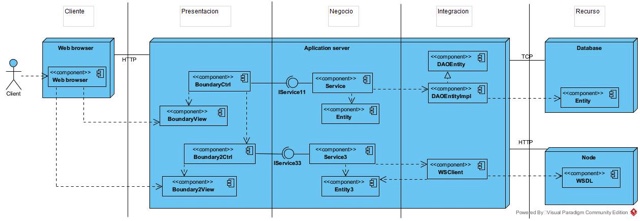 Documentación (Mencione los manuales con los que cuenta, estos deben estar anexos acorde al numeral 10 de la tabla de contenido de este documento)El sistema cuenta con manuales de usuario y técnicos, además de los modelos entidad relación, no solo de las tablas más importantes, sino de todos y cada uno de los esquemas que componen los módulos. Los manuales de usuario se encuentran integrados dentro de las aplicaciones como ayudas en línea. Además en línea puede encontrar bases de datos de conocimientos que se construyen en la medida que se presentan casos particulares. 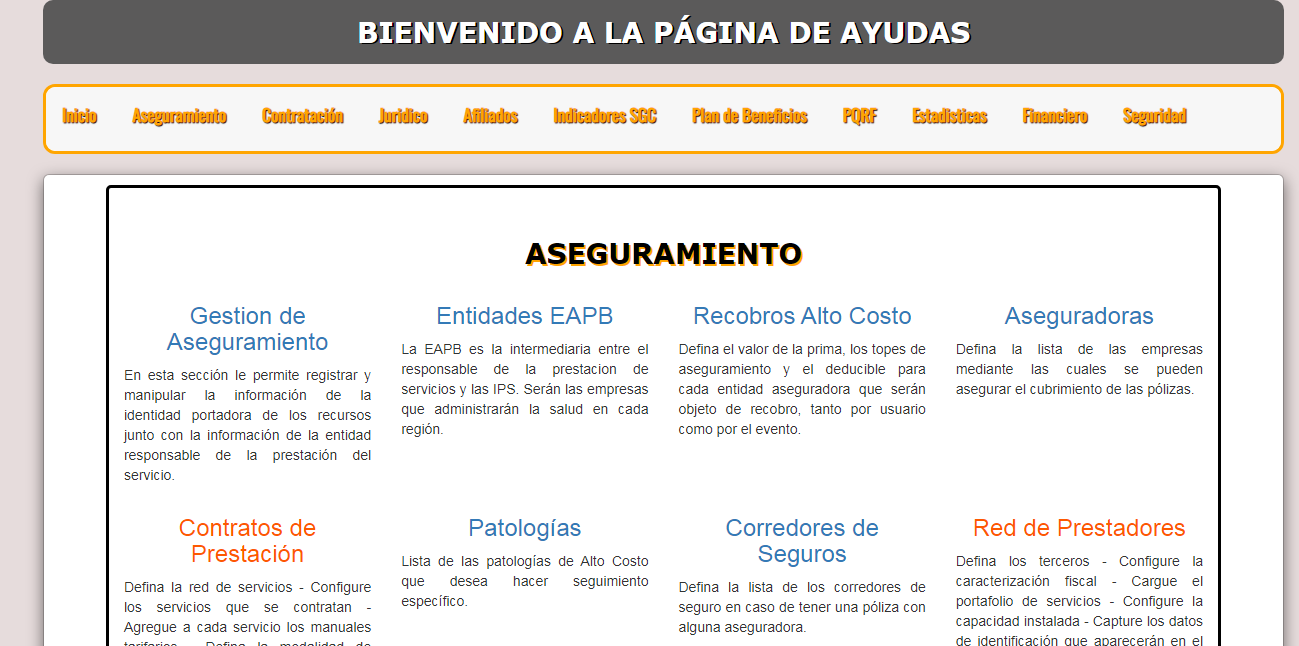 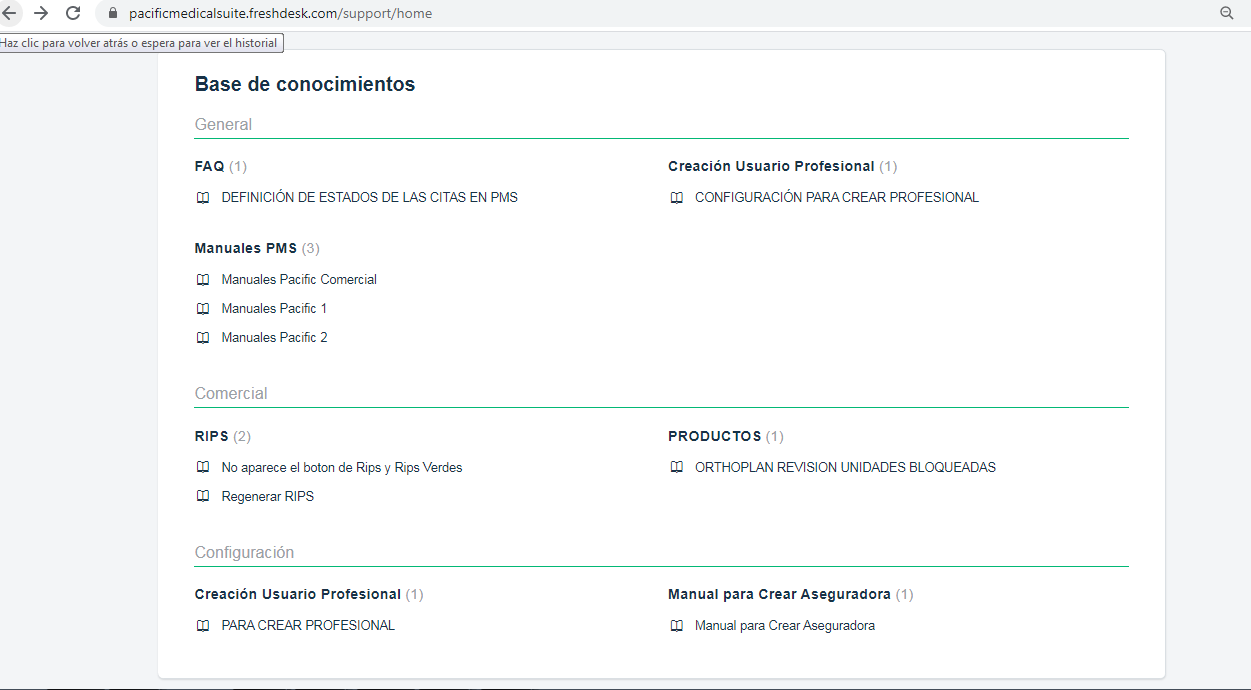  Seguridad y AuditoríaEl sistema cuenta con auditoria a nivel de tablas totalmente independiente de la aplicación. Se debe especificar la tabla que se desea auditar y mediante una función se iniciara dicha auditoria, las aplicaciones están configuradas de modo que el log no solo recoge información del usuario de la base de datos, si no de que usuario del sistema hizo que y cuando. Se cuenta con un servidor con firewall activo y que solo se han desbloqueado los puertos necesarios, evitando posibles filtraciones, el desarrollo se ha realizado evitando ataques especificados en OWASP como SQL inyección o XSS, las contraseñas tanto de acceso al servidor mediante SSH, como las de los usuarios de la base de datos se encuentra cifradas y protegidas.Se anexa documentos donde se describe a nivel general la infraestructura en la nube que cubre aspectos de la arquitectura a nivel de escalabilidad y fiabilidad, así como sus aspectos de seguridad y de administración de la misma. Del mismo modo, envío 2 documentos adicionales que describen a nivel de manejo de información clínica, sus aspectos de arquitectura y seguridad, como también del proceso de manejo de copias de seguridad en la nube.Documentos AnexosAnexo3.2A: Instructivo respaldo de información.Anexo3.2B: Instructivo plan de contingencia informático en casos de fallas de plataformas.Anexo3.2C: Instructivo credenciales y perfiles de acceso.Anexo3.2D: Infraestructura de respaldo en la nube para contingencia del sistema de información.Anexo3.2E: Proceso de respaldo de información.Anexo3.2F: Estructura interna de aplicaciones plataforma de prestación de servicio.SITUACIÓN EN SALUD DE LA POBLACIÓN AFILIADA (Periodicidad de reporte y análisis Semestral)Caracterización de los determinantes sociales en salud contexto territorial Según la Organización Mundial de la Salud (OMS) los determinantes sociales de salud son aquellas circunstancias en que las personas nacen, crecen, viven, trabajan y envejecen, incluido el sistema de salud. Esas circunstancias son el resultado de la distribución del dinero, el poder y los recursos a nivel mundial, nacional y local, que depende a su vez de las políticas adoptadas.  Para la caracterización de los determinantes sociales de salud de la población afiliada al Fondo Nacional de Prestaciones Sociales del Magisterio, se realizó un análisis del perfil sociodemográfico que incluyó la distribución poblacional por curso de vida, indicadores demográficos y el contexto socioeconómico; adicionalmente se analizó el perfil epidemiológico desde sus componentes de morbilidad, mortalidad y discapacidad. Los datos corresponden a la vigencia 2020Perfil sociodemográficoComo se observa en la Tabla 01, la región 3 presentó a 30 de junio del año 2020 un total de afiliados activos de 11350, el 47% de la población es de género masculino y el 53% es femenino, se encontró una disminución de 92 usuarios que corresponden al 0.8%, comportamiento similar al periodo anterior.Tabla 01. Distribución Poblacional Fuente: REGION 3 JUNIO 2020- CAPITA ENERO2020Pirámide Poblacional La Figura 1 detalla la pirámide poblacional de la región, acorde a los resultados se trata de una pirámide tipo estacionaria con mayor proporción de afiliados en edades avanzadas principalmente adultos y luego vejez, la proporción de adolescentes, jóvenes e infantes es muy similar, la menor proporción son los afiliados en la primera infancia.Figura 1. Pirámide Poblacional afiliados activos al Fondo Nacional de Prestaciones Sociales del Magisterio Región 03 (CAQUETA). Semestre I. Año 2020Fuente: Base de datos de afiliados. Hosvital Enero de 2020Distribución Población Afiliada por DepartamentoLa Región 3 se compone de 3 departamentos y 93 municipios, en la Tabla 02, se presenta el número de afiliados por curso de vida y por departamento (Caquetá) para el I semestre de 2020.Tabla 02. Distribución Afiliados por Curso de Vida y Departamento (Caquetá).Fuente: Base de datos de afiliados Región 03. Hosvital Semestre I. Año 2020Se encontró que el Caquetá es el segundo departamento de la regional 03 con mayor población con el 21% de la población, especialmente en el municipio de Florencia con el 63%. De acuerdo a la dispersión de la población en los 16 municipios que conforman la región, se identificaron riesgos relacionados con la dificultad para acceder a los servicios de salud en territorios como Solano en el departamento de Caquetá, en donde existe un 0.7% de la población, el cual está a más de 8 horas de distancia. El 40% de la población corresponde a adultos mayores asociado a enfermedades crónicas y de alto costo.Estructura Poblacional En la Tabla 03 se presentan los resultados de los indicadores demográficos para la Región 03 (Caquetá) y la variación entre los diferentes años dispuestos para el análisis.Tabla 03. Indicadores Demográficos Región 03 Departamento CaquetáFuente: Base de datos de afiliados. Hosvital a junio de 2020.De manera relevante se encontró que el índice de dependencia de los afiliados, que es la relación entre la población en edad potencialmente dependiente (Población de 0 a 14 años más población de 65 años o más) y la población en edad potencialmente activa (Población entre 15 y 64 años), muestra un 44.6 en el primer semestre del año 2020, registrándose un incremento en comparación con el segundo semestre del 2019.El índice de dependencia infantil se encuentra en descenso en comparación con el segundo semestre en la región siendo para 2020 el número de dependientes menores de 15 años de 29.1 (Cociente entre la población de 0 a 14 años y la población de 65 años o más) mientras que el índice de dependencia de mayores se encuentra en ascenso para el primer semestre de 2020  encontrándose en 15.5 por cada 100 personas (Cociente entre la población de 65 años o más y la población entre los 15  y 64 años) . Respecto al índice de Friz, medida que representa el porcentaje de población de menos de 20 años (entre 0 y 19 años), con respecto al grupo de población de edades comprendidas entre los 30 y los 49 años, cuando este índice supera el valor de 160 se considera que la población estudiada es una población joven, mientras que si resulta inferior a 60 se considera una población envejecidaEn el departamento del Caquetá este índice ha pasado de 102. en II semestre de 2019 a 99.5 en 2020, se considera una población adulta.El índice de envejecimiento, relación entre la población mayor de 64 años y la población de menos de 20 años, el departamento del Caquetá paso de 48 en el segundo semestre de 2019 a 53.3 en el primer semestre de 2020; con una variación de 5.3 mientras que en Colombia este índice es de 34.4 (Departamento Administrativo Nacional de Estadística, 2018). El índice de infancia, número de niños (0 a 14 años) por cada 100 habitantes registra una tendencia estacionaria entre los periodos evaluados, mientras que el índice de juventud, número de jóvenes (15 a 29 años) por cada 100 habitantes presentan para los afiliados una tendencia decreciente, con una variación de 0.3.  Dinámica PoblacionalLa dinámica poblacional estudia estadísticamente los mecanismos por los que se modifica tanto el volumen como la estructura (distribución) de las poblaciones, tales mecanismos son la natalidad, la mortalidad, la fecundidad, el crecimiento y la migración los cuales guardan estrecha relación con los determinantes sociales en salud.  Para el análisis de la dinámica poblacional de la Región 03 departamento del Caquetá se tuvo en cuenta los datos de natalidad, fecundidad y mortalidad.Tabla 04. Indicadores de Dinámica PoblacionalFuente: Cálculo de indicadores demográficos. Región 03 Departamento del Caquetá. FecundidadLa fecundidad representa la posibilidad de reproducción biológica y cultural de la población. En Colombia, desde el año 1985, las tasas de fecundidad han mostrado un descenso importante, se estiman 71.5 nacidos vivos por cada 1000 mujeres entre 15 a 49 años para el año 2020, lo cual corresponde a una reducción del 37% de la tasa general de fecundidad con relación al año 2005.Para la Región 03 departamento del Caquetá durante el I semestre de 2020, la tasa general de fecundidad fue de 13.12 por 1.000 mujeres en edad fértil, evidenciando un descenso del 15% de la tasa de fecundidad comparado con el semestre anterior. En el departamento se cuenta con especialistas en Ginecobstetricia la cabecera municipal exclusivamente, las condiciones de accesibilidad de la población rural dispersa son complicadas, presentándose casos de atenciones urgentes y remisiones a un nivel mayor de complejidad, en este caso Florencia, en ocasiones Neiva o Bogotá, zonas en las cuales este indicador nos obliga a fortalecer los programas de planificación familiar, control de joven y el programa de maternidad segura.  NatalidadLa natalidad mide el número de nacimientos que se producen en un área y un tiempo determinado en relación al total de los habitantes. La tasa de natalidad suele ser el factor dominante para determinar la tasa de crecimiento de la población, depende tanto del nivel de fertilidad como de la estructura de edad de la población.La tendencia de la natalidad en Colombia ha sido decreciente con una reducción de 9,92 nacimientos por cada mil habitantes de acuerdo al ASIS 2017. En la Región 03 departamento del Caquetá la Tasa Bruta de Natalidad fue 3.34 por cada 1000 afiliados, registrando una reducción del 15% en relación al II trimestre de 2019, sin embargo, se encuentra por debajo de la media nacional.Mortalidad generalLa tasad de mortalidad para la Región 03 departamento del Caquetá paso de 1.48 en el II semestre de 2019 a 1.14 muertes en el I semestre de 2020, por cada 100.000 afiliados, para el semestre analizado en este documento se produjeron en total 13 defunciones no fetales semestrales. En general, se evidencia una tendencia decreciente con una reducción del 7.7% en comparación con el semestre anterior. 4.1.2.  Perfil epidemiológico El perfil epidemiológico es el estudio de la morbilidad, la mortalidad y los factores de riesgo, en relación con las características geográficas, la población y el tiempo. Teniendo en cuenta lo anterior, se realizó un análisis de la información disponible relacionada con las causas de morbilidad en el departamento del Caquetá y ámbito de atención (ambulatorio, urgencias, hospitalario y domiciliario), la mortalidad general y trazadora, la discapacidad y las enfermedades de alto costo.4.1.2.1 Morbilidad por ámbitoMorbilidad Ámbito Ambulatorio región 03 (Caquetá)La Tabla 05 resume las diez primeras causas de morbilidad atendida en el ámbito Ambulatorio en el departamento del Caquetá que hace parte de la Región 03, se encuentra que en general para el ámbito ambulatorio las primeras causas están asociadas crónicas no transmisibles con el 28.6% para Hipertensión Arterial Esencial y  14.4% Diabetes Mellitus no insulino dependiente, seguido de un 25.77% para infecciones respiratorias entre las que tenemos Bronquitis Aguda con el 12.%, Rinofaringitis Aguda 6,8% y Amigadalitis Aguda 6.29%. Termina el listado de las 10 primeras causas de consulta Lumbago no específico Cefalea, Dolor en Articulación, Infección de vía urinaria e Hipercolesterolemia.Tabla 05. Diez primeras causas de morbilidad atendida por ámbito ambulatorio. Región 03 (Caquetá). Junio 2020Fuente: Perfil de morbilidad Operadores de Servicios de Salud, Semestre I, Año 2020Morbilidad Ámbito Hospitalario región 03 (Caquetá)La Tabla 06 resume las diez primeras causas de morbilidad atendida en el ámbito Hospitalario en el departamento del Caquetá que hace parte de la Región 03, se encuentra que en general para el ámbito hospitalario las primeras causas están asociadas Atención de maternas en trabajo de parto con el 20%, seguido de atenciones por las  infecciones de vías urinarias con el 17%,  Dolores abdominales no clasificados el 13%,  Fiebre del Dengue con signos de alarma que representa el 10% de los casos, posteriormente Miomatosis uterina, Litiasis renal, Hemorragia gastrointestinal, dolor precordial e Hipertensión arterial.Tabla 06. Diez primeras causas de morbilidad atendida por ámbito hospitalario. Región 03 (Caquetá). junio de 2020Fuente: Perfil de morbilidad Operadores de Servicios de Salud Semestre I, Año 2020Morbilidad en el Ámbito Urgencias región 03 (Caquetá)La Tabla 07 resume las diez primeras causas de morbilidad atendida en el ámbito de Urgencias en el departamento del Caquetá que hacen parte de la Región 03, se encuentra que en general para el ámbito urgencias las primeras causas están asociadas con 28.02% relacionado con fiebre, dolores abdominales no específicos con el 24.7%, fiebre asociado al dengue con 17.4%, Cefalea con el 13.8%, resfriado común 10.8%  e infección urinaria con el 9.8%. Otros motivos de consulta son infección viral, dolor abdominal, dolor precordial y amigdalitis. Tabla 07. Diez primeras causas de morbilidad atendida por ámbito urgencias. Región 03 (Caquetá). Junio de 2020Fuente: Perfil de morbilidad Operadores de Servicios de Salud Semestre I, Año 2020Morbilidad Ámbito DomiciliarioLa Tabla 08 resume las cinco primeras causas de morbilidad atendida en el ámbito Domiciliario en el departamento del Caquetá que hace parte de la Región 03, se encuentra que en general para el ámbito domiciliario las primeras causas están asociadas con Neumonía no especifica con el 22.7%, Infección de vía urinaria con el 18.2%, seguidos de secuelas de accidente cerebro vascular y secuelas de traumatismo craneal cada uno con el 18.2%.Tabla 08. Diez primeras causas de morbilidad atendida por ámbito domiciliario. Región 03 (Caquetá). Junio de 2020Fuente: Perfil de morbilidad Operadores de Servicios de Salud Semestre I, Año 2020Mortalidad específica región En relación con la mortalidad por causas específicas para la región, se encontró que, durante el primer semestre de 2020, la tasa asociada a Mortalidad región 03 departamento del Caquetá disminuyo en comparación con el primer semestre, la enfermedad general representa el 38%, continua las enfermedades crónicas no transmisibles con el  31%, seguido de las causas externas con el 15% y una reducción de las neoplasias que representan en este semestre el 7.7% comparado el 31% del semestre anterior.   Tabla 09. Tasa de Mortalidad por Grupo Región 03(Caquetá) Fuente: Estadísticas vitales 2020En cuanto a los indicadores de mortalidad relacionada con eventos trazadores, se encontraron los resultados descritos en la Tabla 10, de acuerdo a estos se concluye que no se presentó eventos trazadores de mortalidad en el primer semestre de 2020, similar situación en el II semestre de 2020.Tabla 10. Indicadores Trazadores de Mortalidad Región 03 (Caquetá)Fuente: Notificación realizada al SIVIGILA 2019-2020 Patologías catalogadas como alto costo  HemofiliaSe puede observar que la Región 3, departamento del Caquetá no tiene casos de afiliados con diagnóstico de hemofilia con corte de junio de 2020 para ambos sexos.CáncerPara la población con diagnóstico de cáncer encontramos un total de 243 afiliados con corte a junio de 2020, de los cuales el 64% corresponden a mujeres, con una tasa de 2559.8 casos por 100.000 mujeres y una tasa general de 1365.6 por 100.000 afiliados. Los cursos de vida con mayor prevalencia de la enfermedad son de 60 a 64 con 35 que equivale al 22.5% del total de mujeres con cáncer. En cuanto al tipo de cáncer, se evidencia que el mayor porcentaje es el de CANCER DE PIEL con el 37%, seguido por el de CANCER DE MAMA con el 23.4% y el de CANCER DE PROSTATA con el 12.3%.Las acciones de tempranas de promoción y prevención nos permiten el diagnóstico temprano de cáncer de ama de próstata, el cáncer de piel, aunque no es posible diagnóstico temprano el tratamiento es más efectivo y definitivo en comparación de os otros tipos de cáncer.VIHEn cuanto a la situación de las personas viviendo con VIH, acorde a los reportes en el FIAS 10 la Región 003 departamento del CAQUETA contaba con 22 afiliados diagnosticados con corte a 30 de junio de 2020, infección predominantemente en hombres con el 72% y mujeres con el 28%, los cursos de vida con mayor afectación son de 45 a 49 con una tasa de 52 casos por 100.000 afiliados, seguido por el curso de vida de 40 a 44 y de 50 a 54 con una tasa de 35 por 100.000. Del total de pacientes pertenecientes a este grupo de riesgo el 22% presentan alguna patología que los clasifica en estadio SIDA.Artritis ReumatoideaLa Región 003 departamento del Caquetá contaba con 40 afiliados con este diagnóstico con corte a 30 de junio de 2020 de los cuales el 90% corresponde a mujeres y 10% corresponde a hombres, los cursos de vida más afectados son el de 60 A 65 con tasas de 78 por 100.000 afiliados respectivamente.Enfermedad Renal CrónicaFinalmente, al revisar la información sobre los pacientes con Enfermedad Renal Crónica (ERC), información proveniente del FIAS 7, en total existían 1569 afiliados con esta enfermedad con corte a 30 de junio de 2020 de los cuales 42% corresponde a hombres y el 58% a mujeres, se trata de una condición prevalente de los cursos de vida de 60 a 64 con el 22%.Tabla 11. Patologías de alto costo. Región 03 (Caquetá). Año 2020Fuente: FIAS 2020DiscapacidadTeniendo en cuenta la información contenida en la base de datos de afiliados y en plataformas tecnológicas se realizó un análisis de la situación en salud en términos de discapacidad, teniendo como referente para dicho análisis los siguientes conceptos: Discapacidad: es una deficiencia o alteración en las funciones físicas, mentales o sensoriales que limitan o dificultan el desempeño y realización de las actividades, restringen la participación en la comunicación, movilidad, autocuidado aprendizaje y aplicación del conocimiento, tareas y demandas generales de la población afiliada. Rehabilitación: conjunto de acciones terapéuticas de tiempo limitado, articuladas y definidas por un equipo de salud interdisciplinario donde se involucra el afiliado como sujeto activo de su propio proceso, con el objetivo de recuperar la máxima función física, mental o sensorial posible o compensar las habilidades pérdidas para que de esta forma se promueva la integración del individuo al medio familiar, social y ocupacional, contribuyendo al mejoramiento y/o mantenimiento de su calidad de vida.  Del total de personas afiliadas a FAMAC LTDA, se registran 36 personas en condición de discapacidad para el primer trimestre del año 2020.Tabla 12. Tasa de Discapacidad por Curso de Vida Región 03 (Caquetá)Fuente: Área de rehabilitación. En cuanto al tipo de discapacidad se encuentra que la tabla 13, que comprende los usuarios de FAMAC LTDA se encuentra que los usuarios en condición de discapacidad el 30% corresponde a discapacidad Física, y el 25% es discapacidad mental, y el 17% auditiva, el 17% sordo y ciego, en relación al grado de discapacidad, el 44.5% de la población se encuentra grado leve, 31.5% discapacidad moderada y 24% discapacidad severa.Tabla 13. Distribución por Tipo y Grado de DiscapacidadL: Leve, M: Moderada, S: SeveraFuente: Área de rehabilitaciónDeterminantes intermedios de la salud La población en condición de discapacidad de FAMAC LTDA, de acuerdo a las condiciones de vida, a sus conductas, riesgos laborales, a su vulnerabilidad frente a factores dentro de la vida diaria ha presentado o adquirido la discapacidad, desde la entidad se viene desarrollando el modelo de atención que permita modular, cambiar o desaprender conductas en el individuo o en nuestros usuarios, ya que desde el modelo de atención primaria enfocado en la prevención apoyado en el grupo extra mural se ha logrado impactar al a población frente al tema de discapacidad. Desde la entidad se generan estrategias que comprenden áreas: actividad física, alimentación sana, salud mental todas enfocadas a la promoción de la salud y prevención de la enfermedad. Así mismo se cuenta con un programa de rehabilitación integral para la población que desarrolla un proceso de intervención a través de paquetes con enfoque social, sistémico, clínico e integral, a los cuales puede acceder: Población en cualquier ciclo vital, toda Población perteneciente a FAMAC LTDA.Cobertura en actividades de Protección Específica y Detección Temprana – PEDTLos indicadores de cobertura de los servicios de salud reflejan la medida en que las personas que lo necesitan reciben las intervenciones de salud importantes. Tales indicadores incluyen la atención a mujeres durante el embarazo y el parto, los servicios de salud reproductiva, la inmunización para prevenir las infecciones más comunes de la infancia, la administración de suplementos en niños y embarazadas y el tratamiento de las enfermedades más comunes de la infancia y las enfermedades infecciosas en adultos. En la Tabla 14 se presentan los resultados de las coberturas de los programas de promoción y prevención de la Región 03  (Caquetá) durante el I semestre de 2020. No es posible generar los datos solicitados en la tabla 14 debido a la modificación de la Resolución 412 por la Resolución 3280 que establece la estable las actividades por ciclo de vida y no por programas.Tabla 14. Cobertura en actividades de protección específica y detección temprana. Región 03 (Caquetá) Semestre I                                  Fuente: Resolución 3280Oportunidad para el acceso a los servicios de saludSe evidencia cumplimiento en los estándares de oportunidad de todos los servicios, como se puede evidenciar en la siguiente tabla.Tabla 15. Indicadores de oportunidad Semestre I. Región 3 (Caquetá)Fuente: Formato FIAS 22DIMENSION ATENCION PRIMARIA EN SALUD (anexo 3, numeral 11.3)Según la ley 1438 de 2011, la Atención Primaria en Salud es la estrategia de coordinación intersectorial que permite la atención integral e integrada, desde la salud pública, la promoción de la salud, la prevención de la enfermedad, el diagnóstico, el tratamiento, la rehabilitación del paciente en todos los niveles de complejidad a fin de garantizar un mayor nivel de bienestar en los usuarios, sin perjuicio de las competencias legales de cada uno de los actores del Sistema General de Seguridad Social en Salud.Atención Primaria en Salud InstitucionalPromoción de la Salud y Prevención de la EnfermedadEl proceso de implementación de RIAS, avanza mediante las capacitaciones a red propia y contratada, así como en la creación de las bases de datos requeridas para garantizar los seguimientos por cada curso de vida. El documento rector de las RIAS se encuentra conformado por los cuadros de actividades que permite establecer adicionalmente la periodicidad de cada una de ellas incluyendo los procesos de educación. Teniendo en cuenta que a partir del mes de agosto de 2018 entro en vigencia la Resolución 3280 del 2019, en la cual se establece la Ruta de Promoción y Mantenimiento de la Salud y la Ruta de Atención Materno perinatal para la atención de usuarios en todos sus ciclos de vida al igual que el manejo y atención de la gestante y su recién nacido, FAMAC.  Como parte de la Unión Temporal Salud Sur 2 genero resolución del 9 de enero de 2019 donde se adoptó dicha resolución Para la atención de nuestros pacientes según lineamientos definidos en la norma del Ministerio de la protección social. Así mismo, se realizaron capacitaciones con el personal de salud de la institución para socializar la resolución 3280 y las atenciones que se deben ofrecer en cada uno de los ciclos de vida, las mismas fueron evaluadas mediante pos test aplicados.A continuación, se relacionan los programas a que tienen derecho los usuarios según la Ruta de Promoción y Mantenimiento de la Salud.Infancia Primera InfanciaAdolescenciaJuventudAdultezVejez Para las atenciones en cada uno de los ciclos vitales mencionados anteriormente, FAMAC. cuenta con un grupo interdisciplinario de Promoción y Mantenimiento de la Salud conformado por médico general, enfermera, auxiliar de enfermería, nutricionista y pediatra quienes realizan las atenciones respectivas según lineamientos definidos para cada ciclo de vida.Así mismo, se cuenta con Auxiliares de Enfermería encargadas de dar apoyo a los programas de Promoción y Mantenimiento de la Salud, quienes conocen los programas claramente, las coberturas y realizan demanda inducida mensual. Esta demanda también es realizada desde las diferentes áreas de FAMAC tanto administrativas y asistenciales quienes captan al usuario y mediante formato de demanda inducida lo direccionan al área de Promoción y Mantenimiento de la Salud. Entiéndase como demanda inducida a la acción de orientar, incentivar y organizar a la población hacia la utilización de los Servicios de Promoción y Mantenimiento de la salud y la adherencia a los controles de los mismos, debido a que estos servicios no son demandados por los usuarios en forma espontánea, se ve la necesidad de implementar estrategias para inducir la demanda de los mismos, de manera que se aumente coberturas y se genere impacto en la población de FAMACLas estrategias de Demanda Inducida se aplican en todos los programas, a continuación, se describen las empleadas por nuestra institución: Demanda inducida personalizadaLlamadas telefónicas a números fijos y celulares, correos electrónicos, los intentos son tres, de no obtener respuesta se registra en el cuadro de seguimiento a la Demanda Inducida (Formato FO.PYP.29) en el cuadro de observaciones, de obtenerse respuesta se debe asignar la cita al programa correspondiente informando fecha y hora de la atención.Se realizará visitas a las Instituciones Educativas por el personal que labora en cada sede, donde se realizadas invitaciones con volantes, plegables para el ingreso de usuarios a los diferentes programas. búsqueda activa durante la consulta de morbilidad, se asignará a las auxiliares de atención al usuario para que realicen demanda inducida en sala de espera mientras son atendidos a la consulta de morbilidad.Se realizará carteleras alusivas a los Programas de Promoción y Mantenimiento dando a conocer los programas para que los usuarios demanden el servicio.Realizar visitas Domiciliarias.Se entregará a cada consultorio de las sedes de FAMAC tarjetas donde el profesional de la salud pueda remitir al programa con el fin de aumentar coberturas y generar impacto en la población afiliada.Atención personalizada en cada una de las sedes de FAMAC.Cuñas radiales cuando se realicen jornadas y brigadas de Promoción y Mantenimiento de Salud para aumentar coberturas de los diferentes programas.Llenar el formato FO.PYP.001 para demanda inducida de todos los programas.Coordinación y Acceso de los usuarios a los Servicios según Nivel de AtenciónCaracterización IndividualEl Ministerio de Salud y Protección Social provee las herramientas básicas necesarias para dar inicio al proceso de Caracterización Población de la EAPB, en su página web el MSPS dispone de un documento denominado: Guía conceptual y metodológica para la caracterización de la población afiliada a las Empresas Administradoras de Planes de Beneficios de Salud (EAPB) versión 4 de junio de 2017.Una vez identificadas las fuentes de información se deberá diligenciar completamente el total de las 19 hojas de las plantillas correspondientes a los departamentos y municipios, como información primaria para continuar con el proceso de caracterización, este proceso se realiza con el objetivo de extraer los indicadores de cada plantilla que hayan obtenido el nivel 1 en rojo como indicadores priorizados producto de la caracterización de la EAPB seguido de los indicadores priorizados por ente territorial.Las Empresas Administradoras de Planes de Beneficios, pertenecientes a los regímenes contributivo, subsidiado, especial y de excepción enviarán al Ministerio de Salud y Protección Social los archivos planos con la información de los productos de la Caracterización de la población afiliada a las Entidades Administradoras de Planes de Beneficios, en cumplimiento de la resolución 1536 de 2015, con la periodicidad establecida por esta resolución.Criterios de inclusión, ingreso, retoma, exclusión y egreso a los programasPara   acceder   a   cualquiera   de   los   servicios   del   Plan   el   afiliado   acreditará   sus derechos mediante su documento de identidad.Los   procesos   administrativos   generados por la prestación de los servicios, tales como referencia y contra referencia, traslados, hospitalizaciones, suministros de medicamentos e insumos, deberán realizarse en forma interinstitucional (prestador- contratista) que evite incomodidades y trámites al usuario o a sus familiares, acorde con lo establecido en la Ley 1122 de 2007, el Decreto 4747 de 2007 y la Ley 1438 de 2011 y la Política de Atención Integral en Salud.El Prestador deberá garantizar la disponibilidad de atención en línea al afiliado, mediante aplicación de internet que automatice el acceso a los usuarios al servicio y todos sus trámites administrativos, en especial el proceso de remisión, y todos los anexos técnicos en el marco normativo del Decreto 4747 de 2007.Cuando en el municipio de residencia del usuario se tenga la disponibilidad de servicios especializados, deberá ser atendido allí y no podrá remitirse a otros municipios, salvo que se demuestren serias falencias en el servicio. Igualmente, la red de servicios y la ruta de atención debe cumplir el principio de contigüidad, de tal modo que los pacientes no sean remitidos a servicios especializados en ciudades lejanas, cuando en las ciudades próximas a su residencia estén disponibles dichos servicios especializados.Promesas de servicio y su monitoreoLa auditoría es la herramienta de gestión efectiva usada para examinar procesos y actividades y determinar si se ajustan a las normas y procedimientos y si existen oportunidades de mejora.  Se realizan con el propósito específico de hacer priorización de la gestión, evaluación de procesos, evaluación de riesgo y cumplimiento de requisitos obligatorios. Las Auditorias que realiza el Área esencialmente son de conformidad y de seguimiento, las primeras se realizan para comprobar la conformidad con la legislación o con normas obligatorias y las segundas se realizan para controlar regularmente las actividades y prácticas o mantener las condiciones de certificación (habilitación).La frecuencia de estas Auditorias es cuatrimestral soportada con un programa que contiene un cronograma de visitas, que se llevaran a cabo a través de una notificación previa, aunque pueden realizarse otras sin previo aviso si existe el caso.Los resultados que se esperan de la Auditoria son:Conocimiento acerca de cómo funcionan cada una de las aéreas Mejorar las relaciones cliente- interno y externo.Sugerencias de mejora.Productividad y eficiencia mejoradas del proceso. Inducción a la DemandaEl programa de demanda inducida se tiene estandarizado en cada una de las sedes de la entidad utilizando una planilla de registro que permite realizar seguimiento del proceso hasta la verificación de efectividad de cada una de las estrategias (contacto personal, remisión y telefónica) a través de indicadores. Las acciones se realizan de manera individual y/o colectiva. La Demanda inducida hace referencia a la acción de orientar, incentivar y organizar a la población hacia la utilización de los Servicios de Promoción y Prevención y la adherencia a los controles. Debido a que los servicios de Promoción y Prevención no son demandados por los usuarios en forma espontánea, se ve la necesidad de implementar estrategias para inducir la demanda a estos servicios, de manera que se aumenten coberturas y se genere impacto en la población de FAMAC.Teniendo en cuenta los programas reportados con bajas coberturas vacunación con aplicación de triple viral srp en población de 1 año, refuerzo de polio (71 meses-5 años), Vacuna VPH niñas (9 a 17 años- 11 meses y 29 días), Vacuna  contra la  influenza estacional, en  Higiene Oral para las actividades de detartraje, aplicación de flúor y sellantes,  para las  actividades en  el programa de planificación familiar para las actividades inserción de DIU, esterilización femenina y entrega de anticonceptivos inyectables trimestrales, el programa de crecimiento  y desarrollo  para controles en las edades de 2 a 7 años  y en el programa de adulto joven la ordenación de hemoglobina en  mujeres de 10 a 13 años y en  el programa de cáncer de mama mediante la toma de mamografía, en el mes de Enero 2020 se reforzara la demanda inducida para estos programas; es importante tener en cuenta que en el caso de Planificación Familiar  hay métodos que no  logran tanta afinidad por parte de los usuarios pese a que cumplan con criterios de elegibilidad para ser utilizados, sin embargo  si  se evalúa el programa de forma global  se puede identificar que pese a que tenemos baja cobertura en  estos en los demás superamos el 100% de cobertura, situación similar ocurre con el  programa de control prenatal para los controles por enfermería pues como  los embarazos son de alto riego se hacen todos por medicina general cumpliendo con la cobertura del programa.Salud FamiliarEn cumplimiento de los requisitos establecidos por Fiduprevisora para la atención de los docentes y de sus beneficiarios, La Unión Temporal Magisterio Sur ha implementado el Modelo de Medicina Familiar, como pilar del modelo de atención en salud.El objetivo principal de este modelo es brindar una atención médica integral y continua a todo el grupo familiar, para mantener la salud individual, familiar y colectiva, garantizando el seguimiento al proceso salud enfermedad, modificando el enfoque de la atención médica eminentemente curativa, hacia un enfoque biopsicosocial, que permita al individuo y su familia mejorar la calidad de vida y fortaleciendo las acciones de promoción y prevención en el primer nivel de atención.Este modelo de atención se contrapone a la atención esporádica, dispersa y fragmentada en el esquema actual, permitiendo un seguimiento continuo al individuo y su familia. Lo anterior, teniendo en cuenta que la familia cumple una función reguladora en la salud; el carácter de grupo especial de la intermediación social que tiene la familia fundamenta este principio, al incidirla directamente en la dinámica de la población, cumplir funciones claves en el desarrollo biopsicosocial del ser humano, influir en el desencadenamiento  de la enfermedad  y en las decisiones  acerca de la utilización de los servicios de salud, al tiempo que se constituye en la más efectiva  fuente  de  apoyo,  ante  los  eventos  de  la  salud-enfermedad.La propuesta del modelo de atención en salud, se basa en la atención integral de la familia, donde un médico familiar tiene el conocimiento general del estado de salud del grupo familiar, desde el punto de vista biopsicosocial, teniendo en cuenta, además, los diferentes tipos de riesgo que puedan influir en la salud de los integrantes de la familia, como son los riesgos ambientales, psico-sociales, laborales, químicos, mecánicos, biológicos, etc.Este enfoque permite que la coordinación y responsabilidad de cada paciente está a cargo de un Médico Familiar, el cual dispone de la capacidad y suficiencia científica en el manejo de enfermedades según el perfil epidemiológico, cuidados preventivos,  mantenimiento  de  salud  y  actividades  asistenciales  en  primero  y segundo nivel de complejidad, con lo cual constituye el mejor recurso disponible para brindar atención integral y continua del paciente incluyendo a la familia y el contexto   como   determinante   fundamental   del   bienestar   en   el   proceso   de enfermedad.Para el desarrollo del programa de Medicina Familiar, FAMAC LTDA contará con un grupo multidisciplinario de profesionales, integrado por un médico especialista en Medicina Familiar, quien a través de la Sede tipo A será el encargado de coordinar el programa en el departamento, tanto en el primero como en el segundo nivel de atención, de tal manera que se garantice la ejecución del modelo de Medicina Familiar por parte de médicos generales y especialistas. En cada sede asistencial propia se contará con un equipo de médicos generales con enfoque familiar, encargados de un número específico de grupos familiares establecidos, de acuerdo a los estándares solicitados en los pliegos de condiciones.Las políticas de este programa, serán establecidas según las exigencias establecidas por la FIDUCIARIA LA PREVISORA S.A, a donde se remitirá el informe acorde a los pliegos de condiciones. Se realizará un comité por lo menos una vez cada 3-6 meses. El programa de Medicina Familiar, hace énfasis en un sistema de vigilancia epidemiológica con el propósito de intervenir y/o prevenir los factores de riego en cada una de las familias.Teniendo en cuenta los criterios expuestos, para la atención básica médica familiar la UT Magisterio Sur asignará a los afiliados y su familia un médico general con enfoque en medicina familiar asesorado y supervisado por un médico especialista en medicina familiar, con una continuidad de la atención por el médico asignado de mínimo un año. El número máximo de familias a asignar por médico familiar será de 500 familias.Con este nuevo modelo esperamos generar un impacto positivo sobre la comunidad, lo cual se logrará con la participación activa de todos los docentes y su grupo familiar en el proceso de atención en salud.La salud familiar y comunitaria se opera bajo procesos transdisciplinarios de gestión y prestación de servicios sociales y de salud e involucra no solo al médico familiar, sino también a otras profesiones, ocupaciones, agentes comunitarios, saneamiento básico y los ingenieros y actores sociales que participan en el cuidado de la salud, integrando acciones individuales y colectivas para aportar a la garantía del goce efectivo al derecho a la salud de toda la población. En el desarrollo del enfoque de salud familiar y comunitaria se afectan procesos de determinación social de la salud.Los elementos fundamentales de este enfoque en la prestación de servicios son: Mejora la capacidad de resolución de los problemas desde el cuidado ambulatorio.•   Abre espacios para la participación en salud y la intersectorialidad.•   Actúa de acuerdo con los riesgos para la salud de las personas que cuida.• Orienta la organización, formación y gestión de equipos integrales y transdisciplinarios de salud en el nivel primario y en su relación continua con el talento humano de los prestadores complementarios y el responsable de las acciones de salud pública en el contexto de las redes integrales de servicios de salud en función de poblaciones adscritas en territorios concretos.•  Garantiza una gran capacidad resolutiva para la mayoría de los problemas de salud en el nivel primario, el cual podrá incluir prestaciones de baja y mediana complejidad.Estructuración e Implementación de Equipos Multidisciplinarios de SaludPara la conformación de los Equipos Interdisciplinarios de Salud, se tuvieron en cuenta los perfiles y las competencias requeridas para la garantizar la Calidad en la prestación de los Servicios, el cual se detalla a continuación: Mediante el Equipo Interdisciplinario se propende garantizar el cumplimiento del Modelo de Atención en Salud, dispuesto por la implementación del mismo.En el departamento de Caquetá, FAMAC. La seda tipo A ubicada en la ciudad de Florencia cuenta con áreas exclusivas en la sede propia para la atención del Magisterio, donde se garantiza la atención básica y la atención prioritaria. El Coordinador de la sede es un médico general con especialización en auditoria en salud quien coordina la remisión de los pacientes a los servicios que ordenen los médicos de la sede. Las sedes Tipo D, que compone los municipios del departamento garantizan la atención básica con consultorios exclusivos para medicina, enfermería y odontología. La coordinación de la sede estará a cargo de un Enfermero jefe, quien coordina la remisión de los pacientes a los servicios que ordenen los médicos de la sede.Capacitación del talento humano de saludPara el fortalecimiento de los Equipos Interdisciplinarios, se realizan capacitaciones a través de los diferentes Lidere de Procesos, con el objeto de afianzar el conocimiento y aprendizaje y en ese sentido, mejorar la Calidad en la prestación del Servicio Atención primaria en salud extramuralAtenciones Capa ExtramuralParticipación en salud e intersectorialidadLa entidad ha logrado establecer un mecanismo que permite que exista articulación entre los procesos que se desarrollan con los usuarios y que garantiza una atención eficiente y oportuna con calidad, el cual está sobre la base del trabajo que se hace desde el área de referencia y contra referencia, con la red de servicios y prestadores adscritos a FAMAC LTDA, los servicios son autorizados dentro de los tiempos y en la red contratada por la entidad garantizando calidad a nuestros afiliados.   En el área de participación es la Coordinación de atención al usuario SIAU la que se encarga de promover comunicación asertiva y  oportuna entre nuestros afiliados y la entidad, el modelo contempla que bajo el rol de veedores en salud estos realicen difusión de información referente a los servicios y programas que se desarrollan en FAMAC LTDA, se cuenta con herramientas que han garantizado la efectividad de llegar a nuestros afiliados pues se cuenta con herramientas de comunicación que se implementan así: cartelera informativa, programa de televisión Educador Caqueteño y Programa de Radio Educador Caqueteño, así mismo se ha creado una red de comunicación que hace uso de los diferentes canales de comunicación como el internet con una base de datos que nos permite comunicarnos vía email, wasap, de igual manera existe dentro de la página web de la entidad un canal de comunicación por el cual se pueden presentar peticiones a la entidad. DIMENSION DE CUIDADO (anexo 3, numeral 11.3)De acuerdo a la Política Atención integral de Salud, el cuidado se define como las capacidades, decisiones y acciones que el individuo y el estado adoptan para proteger la salud del individuo, la de su familia, la comunidad y el medio ambiente que lo rodea, es decir las responsabilidades del ciudadano consigo mismo y con la comunidad. No es posible esperar resultados en salud si el propio individuo y la comunidad no adoptan conductas y prácticas que los protejan frente a los riesgos de salud.Información, Educación y ComunicaciónGestación Se realizaron 3 talleres educativos para la población gestante con los temas - Desarrollo Embrionario (11 asistentes) - Ejercicios Prenatales (20 asistentes)- Lactancia Materna (18 asistentesPrimera InfanciaSe realizaron 1 talleres educativos para la población del curso de vida de primera infancia – Lactancia Mater-na Exclusiva (8 asistentes)InfanciaSe realizaron 1 talleres educativos para la población del curso de vida de infancia-  Pautas de crianza (11 asistente)AdolescenciaSe realizaron 1 talleres educativos para la población del curso de vida de infancia-  Hábitos y estilos de vida saludable (12 asistentes)JuventudSe realizaron 1 talleres educativos para la población del curso de vida de juventud- Prevención de cáncer de cuello uterino (58 asistentes)AdultezSe realizaron 2 talleres educativos para la población del curso de vida de adultez- Prevención de cáncer de cuello uterino (119 asistentes)- Prevención de cáncer de mama (8 asistentes)VejezSe realizaron 2 talleres educativos para la población del curso de vida de vejez- Prevención de cáncer de mama (8 asistentes)- Prevención de cáncer de cuello uterino (19 asistentes)DIMENSION GESTION INTEGRAL DEL RIESGOLa Gestión Integral del Riesgo en Salud (GIRS) la define la Política de Atención Integral en Salud como una estrategia para anticiparse a las enfermedades y los traumatismos, con el objetivo que no se presenten o si se tienen, detectarlos y tratarlos precozmente para impedir o acortar su evolución y sus consecuencias.Identificación y Clasificación de los Grupos de Riesgo en SaludLos grupos de riesgo corresponden a grupos de población con características similares en términos de eventos de interés en salud pública, que comparten la historia natural de la enfermedad y mecanismos fisiopatológicos causales, factores de riesgo etiológicos y relacionados, desenlaces clínicos similares y formas o estrategias eficientes de entrega de servicios. Al poseer características similares, es posible definir una respuesta social organizada y coherente, establecida como proceso de atención integral sectorial e intersectorial que permite su gestión integral.Gestión Integral del Riesgo en Población con Condiciones Prioritarias Se cuenta con una matriz de caracterización individual con unos criterios de inclusión, exclusión y seguimiento; la cual se aplica a todos los grupos de riesgos priorizados.Alteraciones Cardio-cerebrovascular metabólicas.Se documentó e implemento el Programa de Crónicos en el cual se tamiza las enfermedades cardio-cerebrovasculares como hipertensión arterial, diabetes, dislipidemias obesidad y EPOC. Una vez diagnosticados se ingresan al programa donde se les realiza un manejo integral del riesgo (individuo familia y comunidad) con el fin de controlar o minimizar y prevenir complicaciones futuras. Se intensifican las acciones desde el área de promoción de la salud, prevención primaria y secundaria con el fin de evitar complicaciones de las enfermedades anteriormente mencionadas, se impactará a los usuarios con factores de riesgo cercanos a los diagnósticos de Síndrome Metabólico. Para ello se implementará las siguientes estrategias:Implementar acciones IEC (información educación y comunicación), para fortalecer estilos de vida saludables en todos los niveles de atención: enfermería, promoción y prevención, consulta médica general, consulta especializada, odontología, psicología, nutrición.  Realizar talleres educativos en instituciones educativas, veedores, comunidad y familia.Realizar búsqueda activa institucional de pacientes con potencial riesgo de ingreso a programas.Se involucra la prevención secundaria mediante el funcionamiento de programas para las poblaciones con diagnóstico de diabetes e hipertensión, con el fin de evitar la progresión hacia el riesgo cardiovascular y renal.Fortalecer la clínica de enfermedad cardiometabolica, con el fin de brindar atención integral, a los usuarios con estos diagnósticos, para ello se realiza: demanda inducida por programas, y seguimiento continuo.Participación de un equipo multidisciplinario para intervenir de forma integral en los programas conformado por el Médico de familia, personal de Enfermería, Trabajo social, Nutrición, Psicología y contando con la coordinación general del Médico Internista quien lidera la atención en salud del paciente, Los pacientes con enfermedades crónicas, podrán ser ingresados al programa mediante remisión ordinaria, demanda inducida o su captación mediante el proceso de afiliación. Involucrar la prevención terciaria, rehabilitación cardiaca y renal para los pacientes con complicaciones derivadas de las condiciones médicas anteriores.Realización permanente de seguimiento y orientación de los pacientes del programa, mediante diferentes canales de comunicación efectivos y accesibles a toda la población objeto del programa.Enfermedades de Salud Mental.Se está documentando e implementado el Programa de Salud Mental en el cual se determina los tamizajes para las patologías priorizadas como son Depresión y ansiedad además se están estableciendo los protocolos de para la atención de víctimas de violencia de género, violencia sexual y maltrato al menor y a la mujer los cuales son requeridos por los entes territoriales. Una vez diagnosticados se ingresan al programa donde se les realiza un manejo integral del riesgo (individuo familia y comunidad) con el fin de controlar o minimizar y prevenir complicaciones futuras.El objetivo del programa es optimizar la atención a los pacientes de tal forma que en cualquier consulta se pueda hacer una detección precoz de estos diagnósticos y una intervención inmediata, así mismo que una vez se presente la patología se actué a tiempo y se eviten consecuencias nefastas sobre el bienestar del usuario.Información, Educación y Comunicación para la prevención de la violencia Estrategia nacional frente al consumo del alcohol.Atención psicosocial a víctimas de violenciaAtención al impacto de la violencia Mejoramiento a la atención en saludGestión del conocimientoAsesoría, Asistencia Técnica y AcompañamientoFortalecimiento de la Capacidad de RespuestaVigilancia de la Salud pública de la violencia intrafamiliar. Participación Social y Comunitaria para la prevención, atención y mitigación de los problemas trastornos y eventos vinculados a la salud mental y al consumo de SPA.Cáncer.Esta documentando e implementado el Programa de Cáncer en el cual se determina los tamizajes para las patologías priorizadas como son cáncer de Mama, Cáncer de Cérvix, Cáncer Próstata y Cáncer colo-rectal. Una vez diagnosticados y confirmado mediante estudios de patología se ingresan al programa donde se les realiza un manejo integral del riesgo (individuo familia y comunidad) con el fin de controlar o minimizar y prevenir complicaciones futuras. Teniendo como objetivos el control del riesgo, la detección temprana , el tratamiento integral continuo y oportuno del Cáncer, y su rehabilitación y cuidados paliativos, y en concordancia con la Resolución 1383 de 2013,  se implementaran  acciones para fortalecer estilos de vida saludables tanto al usuario como a su familia y la comunidad en general con el fin de disminuir la prevalencia de factores de riesgo modificables de Cáncer, garantizar una adecuada gestión de los servicios, contando con una Red de prestadores integral para la atención del Cáncer, que preste servicios de manera, oportuna, con calidad eficiencia y responsabilidad, considerando aspectos de atención preferente y reportes oportunos a los Entes de vigilancia y control, con el fin de reducir las muertes evitables por cáncer mediante el mejoramiento de la Detección temprana y la calidad de la atención,  además establecerá  estrategias basadas en los informes Estadísticos y Epidemiológicos, para la Gestión Integral del Riesgo y fortalecer la capacitación continua y la gestión del Talento Humano para la disminución de los factores de riesgo modificables del Cáncer y la implementación de guías  y protocolos de diagnóstico y tratamiento del Cáncer.Enfermedades de Interés en Salud pública.Se cuenta con los Protocolos de Eventos de Interés en Salud Pública del Instituto Nacional de Salud, los cuales fueron adoptados por la UT SALUDSUR2 mediante Resolución 001 de 2018, por medio de los cuales se realiza manejo de los eventos presentados.  De los casos notificados en 2020, se priorizaron los de mayor frecuencia: Agresiones por animales potencialmente transmisores de rabia, Malaria, Violencia de género, cáncer de mama, Varicela. Para cada uno de los anteriores se realiza un manejo integral del riesgo (individuo familia y comunidad) mediante seguimiento de los casos, capacitaciones a los usuarios y al personal de salud con el fin de brindar un adecuado manejo y la prevención de complicaciones.  De igual manera, para todos los eventos se realizan acciones de Búsqueda activa y seguimiento de la población en riesgo a través de las rutas Integrales de atención. Se adoptan las normas técnicas y Guías de atención expedidas por el Ministerio de Salud y Protección Social para el manejo y la atención de Enfermedades de Interés en Salud Publica, la capacitación y socialización de las mismas con el personal de salud que se encarga de la atención de los pacientes.  	7.2..5 Población de las cinco primeras causas de morbilidad.Desacuerdo a los datos estadísticos de atención de morbilidad de consulta externa en el departamento del Caquetá se encuentran condiciones crónicas no transmisibles con el 28.6% para Hipertensión Arterial Esencial y  14.4% Diabetes Mellitus no insulino dependiente, seguido de un 25.77% para infecciones respiratorias entre las que tenemos Bronquitis Aguda con el 12.%, Rinofaringitis Aguda 6,8% y Amigadalitis Aguda 6.29%. Termina el listado de las 10 primeras causas de consulta Lumbago no específico Cefalea, Dolor en Articulación, Infección de vía urinaria e Hipercolesterolemia.Rutas Integrales de Atención en SaludDesacuerdo a la Resolución 3280 del 2018 el ministerio de Salud y Protección Social Priorizo la Ruta Materno- Perinatal y la de Promoción y Mantenimiento de la Salud de las cuales contamos con los siguientes avances.Ruta Integral de atención en salud para la población materno perinatalFuente:Ruta Integral de atención en salud promoción y mantenimiento de la saludFuente: Bases de seguimiento y resolución de adopción del 9 de enero de 2020.Rutas priorizadas según grupos de riesgo identificadosRuta Integral de atención en salud de  HTAFuente: Proceso de programa de crónicos y riesgo cardiovascular, Guías de Práctica Clínica bases de seguimiento de enfermedades crónicas no transmisibles del IDSN, Fias 4 y Fias 7, libro de registro de estrategia conoce tu riesgo peso saludable, RIPS de consultas, indicadores de seguimiento FIAS 22, indicadores de calidad del programa de CrónicosRuta Integral de atención en salud de DiabetesFuente: Proceso de programa de crónicos y riesgo cardiovascular, Guías de Práctica Clínica bases de seguimiento de enfermedades crónicas no transmisibles del IDSN, Fias 4 y Fias 7, libro de registro de estrategia conoce tu riesgo peso saludable, RIPS de consultas, indicadores de seguimiento FIAS 22, indicadores de calidad del programa de CrónicosRuta Integral de atención en salud de Cáncer de cuello uterinoFuente: FIAS, Historia Clínica, RIPS, quirófano, imagenología, laboratorio de patologíaRuta Integral de atención en salud de Cáncer de mamaFuente: FIAS, Historia Clínica, RIPS, quirófano, imagenología, laboratorio de patologíaAlistamiento y mecanismos de Seguimiento, monitoreo y evaluación de las rutasPara cumplir con esta actividad LA UTsaludsur2 regional 3 definió cuatro enfoques básicos.RED DE SERVICIOS DE SALUD CONTRATADA: Se realiza trimestralmente evaluación de la red verificando el cumplimiento con la contratación de los servicios incluidos en cada uno de los ciclos vitales, para cada uno de los municipios; de estar cancelado algún servicio se realiza la búsqueda de prestador y la contratación con el mismo. OPORTUNIDAD EN LA ATENCIÓN: Se evalúa mediante indicador de oportunidad de citas el cual se reporta mensualmente.DEMANDA INDUCIDA: Se aplican todas las estrategias mencionadas en párrafos anteriores y se evalúa su efectividad realizado el paralelo con el cumplimiento de las acitas asignadas. EFECTIVIDAD Y COBERTURA DE LAS RUTAS: Se evalúa mensualmente mediante el comparativo de la población programada frente a la atendida, se genera plan de mejora si se reportaran bajas coberturas. Es importante tener en cuenta que a la fecha contamos con una red de servicios de salud contratada óptima para garantizar la prestación de los servicios incluidos en las diferentes rutas, así mismo la oportunidad en la asignación de las citas con los pres-tadores es buena y la cobertura en las Rutas de atención finalizando el 2019 fue satisfactoriaPrestación de Servicios mediante Redes Integrales de Servicios de Salud (Anexo 3 Numeral 3 - PRESTACIÓN DE SERVICIOS DE SALUD MEDIANTE REDES INTEGRALES DE ATENCIÓN, La evaluación de la prestación de los servicios de la red se realizará de forma periódica en cada región y departamento, teniendo en cuenta los siguientes atributos: Suficiencia de la red y prestadores de servicios de salud, Cumplimiento de la red de servicios de acuerdo con la oferta y la propuesta técnica por prestador, Capacidad instalada de la red de servicios acorde con la caracterización de la demanda,  circular 0008 1.1.3 Componente Aseguramiento numeral v y vii)Dimensionamiento de la demandaLa conformación de las RIPSS empieza en el momento que surge la necesidad de contratar determinados servicios de salud para atender a la población afiliada al FOMAG en la Región 3 Departamento Caquetá, según requerimientos contractuales establecidos por Fiduprevisora para la prestación del plan de beneficios del magisterio, para la vigencia 2017-2021, por lo que se dispone a contratar la IPS o Profesional habilitado (nivel de atención) que cumpla con las condiciones contractuales para la conformación de la Red principal, Red alterna, Extra regional , dando alcance a los parámetros de habilitación, y los atributos de Calidad como son accesibilidad, oportunidad, seguridad, pertinencia y continuidad de los servicios a los afiliados. Dimensionamiento de la oferta Frecuencias de Uso (Nota: Acorde a servicios del FIAS 13)Se puede identificar según el FIAS 13 que la mayor frecuencia de uso es de primer nivel de atención que en el mes de junio de 2020 tuvo un numero de 4217 personas atendidas, seguido del segundo nivel con 3787, en el tercer nivel de atención a 601 personas.Por eso se tienen en Red de prestadores un numero de 60 empresas contratas de primer nivel para la atención de toda la población del Caquetá.Suficiencia de la Red por Grupo de RiesgoToda la población del departamento del Caquetá tiene cubierto el servicio por grupo de riesgo con empresas sociales del estado y empresas privadas de primer y segundo nivel de atención, siendo suficiente para la población y alineada a las exigencias de los pliegos de licitación del contrato suscrito entre la Fiduprevisora y UT SALUD SUR 2.Capacidad Instalada de la RedLa capacidad instalada de la red tanto principal y alterna es suficiente para la cantidad de población afiliada, dado a que FAMAC LTDA cuenta con 5 sedes exclusivas, 3 E.S.E. de primer nivel, una E.S.E. de segundo y tercer nivel, y clínica Medilaser de segundo y tercer nivel. Conformación de la Red Principal y AlternaLa conformación de la red de servicios establecidos por la contratación actual con la FIDUPREVISORA, un mismo prestador, puede pertenecer a la red principal para unos servicios y a la red alterna para otros servicios.  Se registran 123 IPS que conforman la Red, 5 son sedes exclusivas, 55 son IPS de red Principal y 63 son IPS de red Alterna, totas se encuentran activas.Tabla 16. Distribución de Prestadores de Servicios de Salud por Tipo Fuente: Formato sedes exclusivas propias y contratadasTabla 17. Distribución de la Red de Prestadores de Servicios de Salud por Nivel de ComplejidadFuente: Formato sedes exclusivas propias y contratadas Puntos de Dispensación de MedicamentosEn el departamento del Caquetá, FAMAC tiene una red de farmacias principales y alternas en cada municipio que garantizan el suministro oportuno de medicamentos cumpliendo con las exigencias contractuales. La farmacia principal se encuentra en la sede tipo A del municipio de Florencia la cual garantiza la distribución de los medicamentos para la consulta general y programas de promoción y prevención. Adicionalmente en los otros 15 municipios del departamento se tiene vigente la contratación con de una red principal y alterna para la dispensación de medicamentos. Auditoría a la red de prestadoresEl seguimiento de la red principal (sedes propias o contratadas), red alterna, Extra regional, frente a los atributos de Calidad, como son accesibilidad, oportunidad, seguridad, pertinencia y continuidad de los servicios a los afiliados, se realiza mediante visitas de concurrencia a pacientes en hospitalización y urgencias, en las diferentes IPS, para el caso de los Servicios Ambulatorios, contratados con los Prestadores adscritos a las diferentes Redes de contratación, este seguimiento se realiza a través de varios aspecto, como son la revisión de la asignación de citas confrontado con la atención consignada en historias clínicas del pacientes, a  través llamadas telefónicas y correos electrónicos de funcionarios donde indiquen cierres de servicio o novedades, donde el prestador especifique la no prestación del Servicio, PQRSF de los usuarios allegadas a la oficina de SIAU, participación en los comités regional departamentales liderados por la Secretaria De Educación Departamental, entre otros, la verificación indicador dispensación 24 horas, por las farmacias de la red según condiciones  en el momento de ser contratado y durante la prestación de servicio cuando la red se encuentre activa.El monitoreo de la accesibilidad, oportunidad, seguridad, pertinencia y continuidad de los servicios a los afiliados, de la red interna, red principal (sedes propias), red alterna, red extra regional, se realiza median-te la verificación de habilitación en el REPS y RETHUS, en el momento de ser contratado y se hace seguimiento periódico en el transcurso de la prestación del servicio. Además, en este semestre se le hizo auditoria a los prestados de la red, como lo fue Profamilia y Centro Neuropsiquiatrico El Divino Niño, entre los resultados de la Auditoria se pudo evidenciar, que a pesar que no realizan la clasificación de las quejas, para ellos siempre es una prioridad dar contestación oportuna a las quejas que les radicas, dando relevancia en la respuesta.  Sistema de referencia y contrareferencia (Anexo 3 numeral 4)•	Estructura de la Coordinación Regional de la RedEl Coordinación Departamental de la Red de servicios, responsable de resolver todas las solicitudes de referencia de pacientes ordenadas por los médicos y de hacer llegar la  información de los diagnósticos, tratamientos y recomendaciones dadas a los pacientes en los servicios de  mediana y alta complejidad al equipo profesional responsable de la atención básica del afiliado y su familia en el primer nivel de atención, o en el primero y segundo nivel de atención, cuando estos estén integrados, como en el caso de los programas de enfermedades crónicas o la atención de pediatría directa del especialista.•	Plataforma de Información y ComunicacionesEl Sistema de Referencia permite, a través de una plataforma tecnológica, la comunicación interinstitucional entre las diferentes Instituciones prestadoras de servicios de salud que hacen parte de la red contratada por la Fiduprevisora S.A. para garantizar el plan de beneficios de su población afiliada, en tiempo real, para dar garantía en la eficiencia del proceso de referencia y contra referencia, garantizado confidencialidad de la información sensible según la ley de Hábeas Data, que brinda soporte 24 horas los siete días de la semana y permite la generación del reportes administrativos y la creación del informe semestral al ministerio de la protección social y bajo el marco del decreto 4747 de 2007, resolución 3047 del 2008, y resolución 4331 de 2012, cumple el uso y transacciones de los anexos técnicos. Así mismo, la plataforma brinda soporte a la central de remisiones para lo adherido al proceso de atención ambulatoria, la asignación de citas médicas y especializadas de los afiliados y la misma contiene módulos de gestión de información para lo relacionado con el proceso de servicio al cliente, remisiones y conserva la trazabilidad de manera inmodificable, con la posibilidad de generar los respectivos soportes, ofreciendo respaldo jurídico, en el momento el software WEPS.•	Articulación con el Centro Regulador de Urgencias y EmergenciasLa articulación con el CRUE se realiza a través de las plataformas de las áreas de referencia y contrareferencia tanto de la  EAPB, como de las mismas IPS y el CRUE, con el objeto que haya trazabilidad en la información y poder gestionar la prestación del servicio en forma oportuna.•	Distribución de Referencia por Servicio Solicitado Los 20 primeros servicios por los cuales se solicitan el mayor número de referencias en el Caquetá son: 1.	Consultas de oftalmología subesp. cornea, glaucoma.2.	Reumatología 3.	Otorrinolaringología, 4.	Otología. 5.	Neurocirugía, 6.	Cirugía De Cabeza Y Cuello, 7.	Cirugía Vascular, 8.	Cirugía De Mama Y 9.	Tejidos Blandos, 10.	Oncología, 11.	Radioterapia, 12.	Neuropediatria, 13.	Urología. 14.	Gammagrafías, 15.	Tomografías 16.	Óptica Coherente, 17.	Densitometrías Oseas 18.	Nasofibrolaringoscopias.19.	Ambulancia Básica20.	Ambulancia MedicalizadaPlan de Contingencia – Activación de Red Alterna (Anexo 3 numeral 11.3)La comunicación con los proveedores de red interna, red principal (sedes propias), red alterna, extra regional y accesibilidad, oportunidad, seguridad, pertinencia y continuidad de los servicios a los afiliados, sobre temas relacionados con la contratación resultantes del monitoreo y seguimiento pertinente, la cual se hará por medio de comunicación escrita; correos electrónicos, circulares, oficios.  •	Realiza atención en ventanilla y emite ordenamiento para Cita para especialidad, procedimientos, cirugía, u otro servicio solicitado por el paciente.•	El usuario se acerca a la IPS o Especialista y no es atendido.  •	El usuario informa la no prestación del servicio a las áreas involucradas Asistenciales. Las demás áreas que reciben el usuario no atendido le comunican a la Coordinación de Red. •	Verifica las causas de la no prestación de servicios: Red Cerrada, Cartera, Inoportunidad, novedad de cierre de servicio.•	Se revisa la red y se cambia al prestador que generó la no atención por uno contratado que cumpla con la prestación del servicio. •	Si el servicio requerido por alguna razón cerro en todos los prestadores contratados, se debe contratar el más próximo enviando a elaborar contrato con la Coordinadora Talento humano y contratación.•	En menos de 48 horas se le da solución al usuario con oportunidad y se le da orden para que sea atendido con otro prestador contratado, de forma presencial telefónica y correo electrónico, obteniendo la satisfacción del Usuario afiliado.•	Todos los cambios en la Red principal a alterna o extra regional, se socializan en carteleras informativas, gestores, Circulares, Medios de comunicación, Correos electrónicos.•	FAMAC realiza la activación de la red alterna en los casos en los cuales no se garantice la oportunidad en los servicios autorizados, así las cosas, desde el área de referencia y contrareferencia se define la red alterna para cada servicio. •	Es importante aclarar que, por la disminuida oferta de los servicios, existen solicitudes de servicios fuera de la red de prestadores, esto es red extraregional, donde se garantiza la oportunidad y continuidad de los servicios.•	Otra modalidad de atención, es la realizada mediante anticipo, la cual se realiza por necesidad de servicios de baja demanda con subespecialidades de poca frecuencia a nivel del país.Vigilancia Epidemiológica (Anexo 3 numeral 2.1 “De igual manera, el reporte de Indicadores Centinela solicitados por los diferentes entes de control, se remitirán a Fiduprevisora S.A., con la periodicidad y características que se soliciten…..; SIVIGILAEl comportamiento de la Notificación al SIVIGILA de nuestro departamento muestra el siguiente consolidado:El mayor número de casos correspondió al evento Dengue perteneciente al grupo de enfermedades transmitidas por vectores de las cuales el departamento es considerada zona endémica por su variedad climática.El segundo evento correspondió a las agresiones por animal potencialmente transmisores de rabia en donde ninguno de los casos correspondió a exposición grave y fueron manejados de acuerdo al protocolo de limpieza, medicación y seguimiento determinado por el protocolo. En el caso de la varicela y parotiditis (eventos inmunoprevenibles) los pacientes reportados no presentaron complicaciones sobreagregadas a la patología y los aislamientos virales y manejos ambulatorios fueron aplicados igualmente de acuerdo a lineamientos. Dentro de las acciones de promoción, prevención, diagnóstico, tratamiento, rehabilitación y paliación se incluyó el proceso de permanente capacitación al personal asistencial de manera que los protocolos estuvieron a disposición, consulta y aplicación de manera permanente. El programa de vigilancia realizó la verificación y notificación de eventos en el aplicativo diseñado para tal fin, acorde a la codificación y lineamientos nacionales. Se veló por el cumplimiento de ajuste de casos y evaluación de adherencia a los protocolos mediante evaluaciones y retroalimentación del proceso. En lo correspondiente a seguimiento a las UPGD la retroalimentación semanal permitió la vigilancia de los casos que requerían controles periódicos hasta su alta o cierre de caso. Las UPGD propias fueron controladas por tablero de control en reporte oportuno y con calidad de los eventos de notificación obligatoria, notificación inmediata y de alertas tempranas que se deben realizar en el SIVIGILA de manera permanente.Análisis de Casos – Comité de Vigilancia EpidemiológicaLas acciones que se desarrollaron para realizar análisis de casos y comités de vigilancia epidemiológica son resultado de la consolidación de los eventos ocurridos a nivel del departamento, los cuales son monitoreados a través de los diferentes instrumentos diseñados por Fiduprevisora y bases de datos propias que permiten la trazabilidad de los usuarios. El comité es integrado por los líderes de proceso a nivel de la Sede tipo A y las coordinaciones de las sedes tipo C y D en donde se genera de ser necesario planes de acción encaminados a la mejora continua.ESTRATEGIA ENFOQUE POBLACIONAL DIFERENCIAL De acuerdo a la Política de Atención Integral en salud, el enfoque diferencial es la estrategia que permite a la política de atención reconocer y organizarse frente a las diferencias de las personas y colectivos frente a los determinantes sociales, permite determinar las condiciones de vulnerabilidad y potencialidad asociadas a factores físicos, psíquicos, sociales, psicosociales, culturales (creencias y valores), económicos, ambientales, entre otros.  Así las cosas Fiduprevisora S.A ha determinado como población diferencial aquellos afiliados que cumplan con condiciones para estar incluidos en los siguientes grupos:8.1	Población Víctima del Conflicto ArmadoDesde FAMAC LTDA se ha venido desarrollando un modelo de atención que permita trabajar el enfoque diferencial y que valla de la mano con la política de calidad y humanización de los servicios de salud de la entidad, así mismo que nos permita dar cumplimiento con la normatividad vigente y que exigen los órganos de control en salud en el territorio y a nivel nacional.Dentro del enfoque diferencial FAMAC LTDA tiene un gran porcentaje de población victima la cual se encuentra caracterizada y que asciende a 2.696, siendo una de las entidades en salud que cuentan con un número considerable por lo que se ha venido trabajando de la mano con la secretaria de salud para dar cumplimiento a la Ley 1448 de 201.En la región la población víctima del conflicto está inscrita en el Registro Único de Víctimas, donde la Unidad para las Víctimas dentro de su política de brindar soluciones tecnológicas a los diferentes trámites que adelantan las víctimas, ha desarrollado el sistema de información Vivanto para consultar los datos de las personas asociadas en el Registro Único de Víctimas, dicha herramienta  debe ser aprovechada  por las entidades de salud  que  poseen el manejo de  las  bases de datos y realizan  proceso de afiliación de  usuarios  solicitando  una clave vivando que permita identificar  dentro de su  población quienes  son  víctimas  del  conflicto armado, notificando al prestador  de servicios de salud  para un proceso de caracterización que permita un abordaje desde  lo asistencial   con  un grupo interdisciplinario, esta información fue actualizada de forma conjunta en el año 2019 con la unidad de victimas del departamento.  Esta caracterización le ha permitido a la entidad implementara un conjunto de actividades, procedimientos e intervenciones interdisciplinarias que le permite a los diferentes actores atender los impactos psicosociales y los daños en la salud física y mental de las víctimas ocasionados por o en relación con el conflicto armado, en los ámbitos individual, familiar siendo esta población priorizada dentro de nuestra estrategia paciente estrella.El programa de salud mental que desarrolla FAMAC LTDA brinda a través de proceso, y rutas de atención articulados que tienen la finalidad de favorecer la recuperación o mitigación de los daños psicosociales, el sufrimiento emocional y los impactos a la integridad psicológica y moral, al proyecto de vida y a la vida en relación generados a las víctimas, las afectaciones psicosociales a la población, existe un acompañamiento continuo y con seguimiento al proceso que nos permite presentar avances en esta área. FAMAC LTDA tiene tres profesionales de salud certificado en la atención psicosocial a las víctimas del conflicto, los cuales conocen las estrategias de abordaje y articulación con las diferentes áreas de la institución que permitan un acceso eficaz, digno y con objetivos de coadyuvar a una reparación psicosocial, salud física, emocional de nuestra población.8.2	Etnias (Indígenas, Raizales, Afrocolombianos)Dentro de la estrategia paciente estrella con enfoque de género se contempla la atención diferencial dando así cumplimiento a la normatividad vigente que establece que las entidades de salud deben garantizar la prestación de servicios con calidad y oportunidad respetando la multiculturalidad de la población afiliada Indígenas, Raizales, Afrocolombianos, esta atención presenta un reto para la entidad, se han diseñado dentro del a estrategia unas acciones que permiten la atención en salud respetando creencias, costumbres, valores y rasgos propias de las diferentes etnias que integran nuestros afiliados. Se cuenta con el apoyo del área de salud mental y trabajo social al igual que la coordinación de SIAU desde donde se atiende cualquier particularidad en el servicio para que eta sea prestado con calidad y de manera humanizada. 8.3	Población Mayor de 60 AñosLa estrategia de PACIENTE ESTRELLA, tiene la población adulta mayor dentro de los priorizados y que requieren un acceso oportuno, seguro y adecuado en la atención y prestación de servicios. Se clasifica como pacientes estrella a: Mujeres embarazadas, Niños menores de un año, Adultos Mayores y Pacientes con necesidades especiales (discapacidad física, mental y/o emocional).Existe un programa para el adulto mayor que tiene una atención preferencial en todos y cada uno de los Programas direccionado por el Área de promoción y Prevención, como también demanda inducida por el Programa del Síndrome Metabólico.  Así mismo con canales y estrategias de comunicación que hace el equipo extramural a través de los diferentes grupos de wasap que se han creado y que son manejados por los profesionales del equipo extramural que están brindando información y educación en salud que incluye programas de ejercicios, nutrición, salud mental y que escuchan y remiten peticiones a los diferentes programas de acuerdo a la necesidad del usuario.  8.4	Población en Condición de DiscapacidadEl programa de PACIENTE ESTRELLA, incluye la población con discapacidad y se han tenido priorizados en la prestación de los diferentes programas y servicios de salud de FAMAC LTDA. La estrategia implementada incluye un programa que aplica para los usuarios del magisterio del Caquetá, que requieran de rehabilitación integral para la reintegración social, familiar y laboral, de la población potencialmente rehabilitable, sin restricción de edad y que se encuentren dentro de la siguiente caracterización:  Discapacidad Motora  Discapacidad Sensorial Visual  Discapacidad Sensorial Auditiva  Discapacidad Cognitiva  Discapacidad Múltiple Dese FAMAC LTDA se ofrece el Programa de Rehabilitación Integral (PRI) que tiene como finalidad: • Evaluación interdisciplinaria y caracterización de acuerdo a deficiencia, limitación en la actividad y restricción en la participación, para establecer diagnóstico, pronóstico y de acuerdo a ello, definir objetivos de tratamiento. • Manejo dinámico por etapas 1,2 y 3, de acuerdo a necesidades, por deficiencia y/o discapacidad. • Etapas 1 y 2 flexibles de acuerdo a la evolución clínica y funcional del paciente y sus necesidades y las de su familia y/o cuidadores. • Seguimiento del proceso y evolución periódica interdisciplinaria del logro de objetivos con el fin de optimizar la planificación del tratamiento y plantear estrategia de continuidad del mismo por evento. SEGUIMIENTO AL MODELO EN SALUDMecanismos de seguimiento Los mecanismos de seguimiento para el monitoreo y evaluación de resultados del plan de atención integral de salud del Magisterio Mensualmente se realiza a través de los indicadores del FIAS 22 cada mes: Resultados de los indicadores del Modelo de Atención en SaludINDICADORES DE LAS RUTAS INTEGRALES DE ATENCION EN SALUDFuente: Base de dato de programa de control prenatalPlanes de mejoramientoTeniendo en cuenta el seguimiento realizado por la Fiduprevisora a los informes de atención generados de manera mensual, no se han requerido planes de mejoramiento para ajuste de indicadores, en caso de presentarse serán ejecutados inmediatamente con el fin de dar cumplimiento a los requerimientos necesarios para brindar una atención segura y de calidad a los usuarios.ANEXOSDocumentación que hace parte del modelo de atención (Manuales, procesos, procedimientos, formatos y demás documentos). NOMBRE DEL INDICADORMETA / REFERENTE Tiempo promedio de espera para la asignación de cita de Medicina General2 días hábiles. Anexo 3 pliegos de condicionesTiempo promedio de espera para la asignación de cita de Medicina General2 días hábiles. Anexo 3 pliegos de condicionesTiempo promedio de espera para la asignación de cita de Odontología General2 días hábiles. Anexo 3 pliegos de condicionesTiempo promedio de espera para la asignación de cita de Odontología General2 días hábiles. Anexo 3 pliegos de condicionesTiempo promedio de espera para la asignación de cita de Medicina Interna5 días hábiles. Anexo 3 pliegos de condicionesTiempo promedio de espera para la asignación de cita de Medicina Interna5 días hábiles. Anexo 3 pliegos de condicionesTiempo promedio de espera para la asignación de cita de Pediatría5 días hábiles. Anexo 3 pliegos de condicionesTiempo promedio de espera para la asignación de cita de Pediatría5 días hábiles. Anexo 3 pliegos de condicionesTiempo promedio de espera para la asignación de cita de Ginecología5 días hábiles. Anexo 3 pliegos de condicionesTiempo promedio de espera para la asignación de cita de Ginecología5 días hábiles. Anexo 3 pliegos de condicionesTiempo promedio de espera para la asignación de cita de Obstetricia5 días hábiles. Anexo 3 pliegos de condicionesTiempo promedio de espera para la asignación de cita de Obstetricia5 días hábiles. Anexo 3 pliegos de condicionesTiempo promedio de espera para la asignación de cita de Cirugía General5 días hábiles. Anexo 3 pliegos de condicionesTiempo promedio de espera para la asignación de cita de Cirugía General5 días hábiles. Anexo 3 pliegos de condicionesTiempo promedio de espera para la asignación de cita de Ortopedia5 días hábiles. Anexo 3 pliegos de condicionesTiempo promedio de espera para la asignación de cita de Ortopedia5 días hábiles. Anexo 3 pliegos de condicionesTiempo promedio de espera para la asignación de cita de Psiquiatría5 días hábiles. Anexo 3 pliegos de condicionesTiempo promedio de espera para la asignación de cita de Psiquiatría5 días hábiles. Anexo 3 pliegos de condicionesTiempo promedio de espera para la asignación de cita de Otorrinolaringología5 días hábiles. Anexo 3 pliegos de condicionesTiempo promedio de espera para la asignación de cita de Otorrinolaringología5 días hábiles. Anexo 3 pliegos de condicionesTiempo promedio de espera para la asignación de cita de Oftalmología5 días hábiles. Anexo 3 pliegos de condicionesTiempo promedio de espera para la asignación de cita de Oftalmología5 días hábiles. Anexo 3 pliegos de condicionesTiempo promedio de espera para la asignación de cita de Dermatología5 días hábiles. Anexo 3 pliegos de condicionesTiempo promedio de espera para la asignación de cita de Dermatología5 días hábiles. Anexo 3 pliegos de condicionesOportunidad en la entrega de medicamentos 100%  Anexo 3 pliegos de condicionesOportunidad en la entrega de medicamentos 100%  Anexo 3 pliegos de condicionesProporción de medicamentos pendientes0% Anexo 3 pliegos de condicionesProporción de medicamentos pendientes0% Anexo 3 pliegos de condicionesProporción de medicamentos pendientes entregados en las primeras 24 horas100% Anexo 3 pliegos de condicionesProporción de medicamentos pendientes entregados en las primeras 24 horas100% Anexo 3 pliegos de condicionesTiempo promedio de espera para la asignación de cita de Ecografía obstétrica5 días hábiles Anexo 3 pliegos de condicionesTiempo promedio de espera para la asignación de cita de Ecografía obstétrica5 días hábiles Anexo 3 pliegos de condicionesTiempo promedio de espera para la asignación de cita de Ecografía 5 días hábiles. Anexo 3 pliegos de condicionesTiempo promedio de espera para la asignación de cita de Ecografía 5 días hábiles. Anexo 3 pliegos de condicionesTiempo promedio de espera para la asignación de cita de Tomografía axial computarizada5 días hábiles. Anexo 3 pliegos de condicionesTiempo promedio de espera para la asignación de cita de Tomografía axial computarizada5 días hábiles. Anexo 3 pliegos de condicionesTiempo promedio de espera para la asignación de cita de Resonancia nuclear magnética5 días hábiles. Anexo 3 pliegos de condicionesTiempo promedio de espera para la asignación de cita de Resonancia nuclear magnética5 días hábiles. Anexo 3 pliegos de condicionesTiempo promedio de espera para la realización de cirugías15 días hábiles. Anexo 3 pliegos de condicionesTiempo promedio de espera para la realización de cirugías15 días hábiles. Anexo 3 pliegos de condicionesTiempo promedio de espera para el inicio del tratamiento en cáncer de cuello uterinoMenor a 15 días Cuenta de Alto Costo año 2017Tiempo promedio de espera para el inicio del tratamiento en cáncer de cuello uterinoMenor a 15 días Cuenta de Alto Costo año 2017Tiempo promedio de espera para el inicio del tratamiento en cáncer de próstataMenor a 15 días Cuenta de Alto Costo año 2017Tiempo promedio de espera para el inicio del tratamiento en cáncer de próstataMenor a 15 días Cuenta de Alto Costo año 2017Tiempo promedio de espera para el inicio de tratamiento de Leucemia Aguda Pediátrica (LAP)9 días Cuenta de Alto Costo año 2016Tiempo promedio de espera para el inicio de tratamiento de Leucemia Aguda Pediátrica (LAP)9 días Cuenta de Alto Costo año 2016Tiempo promedio de espera para la asignación de cita de Medicina Laboral10 días hábiles. Anexo 3 pliegos de condicionesTiempo promedio de espera para la asignación de cita de Medicina Laboral10 días hábiles. Anexo 3 pliegos de condicionesRazón de Mortalidad Materna 49 x 100,000 Nacidos vivos Asis 2018Razón de Mortalidad Materna 49 x 100,000 Nacidos vivos Asis 2018Proporción de nacidos vivos con bajo peso al nacer2.7% Línea de base FOMAG a septiembre 2019Proporción de nacidos vivos con bajo peso al nacer2.7% Línea de base FOMAG a septiembre 2019Tasa de mortalidad en niños menores de un año (mortalidad infantil)11,34 POR 1000 Nacidos Vivos Asis 2016Tasa de mortalidad en niños menores de un año (mortalidad infantil)11,34 POR 1000 Nacidos Vivos Asis 2016Tasa de mortalidad en menores de 5 años por Infección Respiratoria Aguda (IRA)12.46 x 100.000 Menores de 5 años Asis 2016Tasa de mortalidad en menores de 5 años por Infección Respiratoria Aguda (IRA)12.46 x 100.000 Menores de 5 años Asis 2016Tasa de mortalidad en menores de 5 años por Enfermedad Diarreica Aguda (EDA)3.11 x 100.000 Menores de 5 años Asis 2016Tasa de mortalidad en menores de 5 años por Enfermedad Diarreica Aguda (EDA)3.11 x 100.000 Menores de 5 años Asis 2016Tasa de mortalidad en menores de 5 años por Desnutrición6.82 x 100.000 Menores de 5 años Asis 2017Tasa de mortalidad en menores de 5 años por Desnutrición6.82 x 100.000 Menores de 5 años Asis 2017Letalidad por DengueMenor 2% Plan Decenal de Salud Pública 2012 - 2022Letalidad por DengueMenor 2% Plan Decenal de Salud Pública 2012 - 2022Proporción de pacientes con Enfermedad Renal Crónica (ERC) estadio 5 que inician diálisis crónica programada35 % Cuenta de alto costo 2017Proporción de pacientes con Enfermedad Renal Crónica (ERC) estadio 5 que inician diálisis crónica programada35 % Cuenta de alto costo 2017Proporción de progresión de enfermedad renal crónicaMenor al 41.76% Cuenta de alto costo 2017Proporción de progresión de enfermedad renal crónicaMenor al 41.76% Cuenta de alto costo 2017Tasa de incidencia de tumor maligno invasivo de cérvix6,4 x 100.000 mujeres cuenta de alto costo 2017Tasa de incidencia de tumor maligno invasivo de cérvix6,4 x 100.000 mujeres cuenta de alto costo 2017Proporción de Tamizaje para Virus de Inmunodeficiencia Humana (VIH ) en gestantesMayor 95%  Cuenta de alto costo 2017Proporción de Tamizaje para Virus de Inmunodeficiencia Humana (VIH ) en gestantesMayor 95%  Cuenta de alto costo 2017Proporción de gestantes a la fecha de corte positivas para Virus de inmunodeficiencia Humano con Terapia Antirretroviral (TAR)Mayor 95% Cuenta de alto costo 2017Proporción de gestantes a la fecha de corte positivas para Virus de inmunodeficiencia Humano con Terapia Antirretroviral (TAR)Mayor 95% Cuenta de alto costo 2017Proporción de Gestantes que cuentan con serología trimestral100% RIAS Materno perinatal- Lineamiento 3280/2018Proporción de Gestantes que cuentan con serología trimestral100% RIAS Materno perinatal- Lineamiento 3280/2018Proporción de niños con diagnóstico de Hipotiroidismo Congénito que reciben tratamiento100% GPC DEFECTOS CONGENITOS 2013Proporción de niños con diagnóstico de Hipotiroidismo Congénito que reciben tratamiento100% GPC DEFECTOS CONGENITOS 2013Captación de Hipertensión Arterial (HTA) de personas de 18 a 69 añosMayor al 50% Cuenta de alto costo 2017Captación de Hipertensión Arterial (HTA) de personas de 18 a 69 añosMayor al 50% Cuenta de alto costo 2017Proporción de pacientes hipertensos controladosMayor al 60% Cuenta de alto costo 2017Proporción de pacientes hipertensos controladosMayor al 60% Cuenta de alto costo 2017Captación de Diabetes Mellitus de personas de 18 a 69 añosMayor al 50% Cuenta de alto costo 2017Captación de Diabetes Mellitus de personas de 18 a 69 añosMayor al 50% Cuenta de alto costo 2017Proporción de pacientes diabéticos controladosMayor al 60% Cuenta de alto costo 2017Proporción de pacientes diabéticos controladosMayor al 60% Cuenta de alto costo 2017Prevalencia de Infección por VIH en personas de 15 a 49 años0,33 x 100 afiliados cuenta de alto costo 2017Prevalencia de Infección por VIH en personas de 15 a 49 años0,33 x 100 afiliados cuenta de alto costo 2017Prevalencia de Cáncer470. 9 x 100.000 afiliados cuenta de alto costo 2017Prevalencia de Cáncer470. 9 x 100.000 afiliados cuenta de alto costo 2017Prevalencia de hemofilia5.5 x 100.000 afiliados Cuenta de alto costo 2017Prevalencia de hemofilia5.5 x 100.000 afiliados Cuenta de alto costo 2017Prevalencia Enfermedad LaboralSe establecerá línea base a la medición de 6 mesesPrevalencia Enfermedad LaboralSe establecerá línea base a la medición de 6 mesesIncidencia de la Enfermedad LaboralSe establecerá línea base a la medición de 6 mesesIncidencia de la Enfermedad LaboralSe establecerá línea base a la medición de 6 mesesTiempo promedio entre la remisión de las mujeres con diagnóstico presuntivo de cáncer de mama y la confirmación del diagnóstico de cáncer de mama de casos incidentesMenor a 15 días Cuenta de Alto Costo año 2017Tiempo promedio entre la remisión de las mujeres con diagnóstico presuntivo de cáncer de mama y la confirmación del diagnóstico de cáncer de mama de casos incidentesMenor a 15 días Cuenta de Alto Costo año 2017Tiempo promedio de espera para el inicio del tratamiento en cáncer de mamaMenor a 15 días Cuenta de Alto Costo año 2017Tiempo promedio de espera para el inicio del tratamiento en cáncer de mamaMenor a 15 días Cuenta de Alto Costo año 2017Proporción de mujeres con citología cervicouterina anormal que cumplen el estándar de 30 días para la toma de colposcopia95% RIAS Cáncer de cérvix - Resolución 3280/2018Proporción de mujeres con citología cervicouterina anormal que cumplen el estándar de 30 días para la toma de colposcopia95% RIAS Cáncer de cérvix - Resolución 3280/2018Tasa de  incidencia de Neumonía Asociada a Ventilador Mecánico24.1 por 1000 días ventilador INS 2017Tasa de  incidencia de Neumonía Asociada a Ventilador Mecánico24.1 por 1000 días ventilador INS 2017Tasa de  incidencia de Infección del Tracto Urinario Asociado a Catéter8.9 por 1000 días catéter urinario INS 2017Tasa de  incidencia de Infección del Tracto Urinario Asociado a Catéter8.9 por 1000 días catéter urinario INS 2017Tasa de  incidencia de Infección del Torrente Sanguíneo Asociado a catéter12.5 por 1000 días catéter, INS 2017Tasa de  incidencia de Infección del Torrente Sanguíneo Asociado a catéter12.5 por 1000 días catéter, INS 2017Proporción de eventos adversos relacionados con la administración de medicamentos en servicios hospitalarios0.34% Observatorio Calidad MPS 2018 Proporción de eventos adversos relacionados con la administración de medicamentos en servicios hospitalarios0.34% Observatorio Calidad MPS 2018 Proporción de cancelación de cirugía1,7% Observatorio Calidad MPS 2018Proporción de cancelación de cirugía1,7% Observatorio Calidad MPS 2018Tasa de reingreso de pacientes hospitalizados en menos de 15 días1,52 x 1000 egresos Observatorio Calidad MPS 2018Tasa de reingreso de pacientes hospitalizados en menos de 15 días1,52 x 1000 egresos Observatorio Calidad MPS 2018Proporción de reingreso de pacientes al servicio de urgencias en menos de 72 horas1.06% Observatorio Calidad MPS 2018Proporción de reingreso de pacientes al servicio de urgencias en menos de 72 horas1.06% Observatorio Calidad MPS 2018Incapacidad laboralSe establecerá línea base a la medición de 6 mesesIncapacidad laboralSe establecerá línea base a la medición de 6 mesesProporción de pérdida de capacidad laboral mayor al 50%Se establecerá línea base a la medición de 6 mesesProporción de pérdida de capacidad laboral mayor al 50%Se establecerá línea base a la medición de 6 mesesIncapacidades laborales reiteradasSe establecerá línea base a la medición de 6 mesesIncapacidades laborales reiteradasSe establecerá línea base a la medición de 6 mesesTutelas para la prestación de servicios incluidos en el plan de beneficios. 0% Anexo 3 pliegos de condicionesTutelas para la prestación de servicios incluidos en el plan de beneficios. 0% Anexo 3 pliegos de condicionesTasa de PQRS2,1 x 1000 afiliados Superintendencia Nacional de Salud (promedio de resultados de SNS Enero a Octubre 2019)Tasa de PQRS2,1 x 1000 afiliados Superintendencia Nacional de Salud (promedio de resultados de SNS Enero a Octubre 2019)Triage Triage 1: Sin datosTriage 2: Sin datosTriage 3: Sin datosTriage 4: Sin datosTriage5: Sin datosSolicitudes de atenciónÚltimas 24 horas: (total pacientes) Sin datos24 a 48 horas: Sin datos48 a 72 horas: Sin datos72 horas a 30 días: Sin datosAdministración de imágenes6250Censo HospitalarioEnero: 126Febrero: 81Marzo: 66Abril: 51Mayo: 36Junio: 42N° Pacientes HospitalizadosN° Pacientes con alta médicaN° Pacientes con alta de enfermeríaN° incapacidades generadasN° de fórmulas registradas40235535552931550AsignadasCumplidasCanceladasReprogramadas3073329255864614CURSO DE VIDA (RES.3280/18)INTERVENCION POBLACIÓN INTERVENIDA 
I SEMESTRE PRIMERA INFANCIANo. DOSIS PROGRAMADAS BCG38PRIMERA INFANCIANo. DOSIS ANTIHEPATITITIS B EN MENORES DE 1 AÑO0PRIMERA INFANCIANo. DOSIS DPT MENORES 6AÑOS70PRIMERA INFANCIANo. DOSIS DE ANTIPOLIO81PRIMERA INFANCIANo. DOSIS DE VACUNA CONJUGADA CONTRA H INFLUENZA66PRIMERA INFANCIANo. DOSIS VACUNA TRIPLE VIRAL NIÑOS74PRIMERA INFANCIANo. DOSIS VACUNA CONTRA FIEBRE AMARILLA NIÑOS 1 AÑO 45GRUPO MATERNO PERINATALNUMERO DE ATENCIONES INSTITUCIONALES DEL PARTO (PARTO Y CESAREA)40GRUPO MATERNO PERINATALNo. SEROLOGIA PARTO34GRUPO MATERNO PERINATALNo. CONSULTA MEDICA DE CONTROL POSTPARTO34GRUPO MATERNO PERINATALNo. EXAMENES DE TSH EN RECIEN NACIDOS (TOMA Y ANÁLISIS)40GRUPO MATERNO PERINATALNo. APLICACIONES DE VITAMINA K40GRUPO MATERNO PERINATALNo. HEMOCLASIFICACION RN40GRUPO MATERNO PERINATALNUMERO DE CONSULTAS MEDICAS DE CONTROL DEL RECIEN NACIDO (POR MEDICO O ENFERMERA)34MUJERES EN EDAD FERTILNUMERO DE CONSULTAS DE PLANIFICACION FAMILIAR DE PRIMERA VEZ EN MUJERES (POR MEDICO O ENFERMERA)107MUJERES EN EDAD FERTILNUMERO DE CONSULTAS DE PLANIFICACION FAMILIAR DE CONTROL A MUJERES (POR MEDICO O ENFERMERA)224MUJERES EN EDAD FERTILNo. APLICACIONES DE DISPOSITIVO INTRAUTERINO12MUJERES EN EDAD FERTILNUMERO DE ESTERILIZACIONES FEMENINAS 11MUJERES EN EDAD FERTILNUMERO DE ENTREGAS ANTICONCEPCION ORAL CICLO* (MUJERES) MENSUALES MSPS102MUJERES EN EDAD FERTILMUJERES CON ANTICONCEPCIÓN HORMONAL METODOS MODERNOS EXCEPTO HORMONAL ORAL TRIMESTRALES E IMPLANTE SUBDERMICO104PLANIFICACION  HOMBRESNUMERO DE CONSULTAS PLANIFICACION HOMBRES8PLANIFICACION  HOMBRESNUMERO DE CONSULTA CONTROL PLANIFICACION HOMBRES6PLANIFICACION  HOMBRESNUMERO DE ESTERILIZACIONES MASCULINAS REALIZADAS8PRIMERA INFANCIANÚMERO DE CONSULTAS DE ATENCIÓN EN SALUD PARA LA PRIMERA INFANCIA -PRIMERA VEZ POR MEDICO (MEDICINA GENERAL, PEDIATRÍA Y MEDICINA FAMILIAR)85PRIMERA INFANCIANÚMERO DE ATENCIONES EN SALUD BUCAL PRIMERA VEZ POR PROFESIONAL DE ODONTOLOGÍA - 6 MESES A LOS 5 AÑOS 11 MESES 29 DÍAS.43PRIMERA INFANCIANÚMERO DE ATENCIONES PARA LA PROMOCIÓN Y APOYO DE LA LACTANCIA MATERNA (POR PROFESIONAL DE ENFERMERÍA, NUTRICIÓN, MEDICINA GENERAL)40PRIMERA INFANCIANUMERO DE DESPARASITACIONES INTESTINAL ANTIHELMÍNTICA - DE 12 MESES A 5 AÑOS 11 MESES 29 DIAS

Albendazol
Mebendazol68PRIMERA INFANCIANÚMERO DE FORTIFICACIONES CASERA CON MICRONUTRIENTES EN POLVO- 6 MESES A 8 MESES0PRIMERA INFANCIANÚMERO DE FORTIFICACIONES CASERA CON MICRONUTRIENTES EN POLVO- 12 MESES A 23 MESES0PRIMERA INFANCIASUPLEMENTACIÓN CON MICRONUTRIENTES- 24 MESES A 5 AÑOS 11 MESES 29 DÍAS0PRIMERA INFANCIANÚMERO DE APLICACIONES DE BARNIZ DE FLÚOR A LOS 12 MESES A LOS 5 AÑOS 11 MESES Y 29 DÍAS13PRIMERA INFANCIANÚMERO DE PROFILAXIS Y REMOCIÓN DE PLACA BACTERIANA (13 MESES A 5 AÑOS)29PRIMERA INFANCIAAPLICACIÓN DE SELLANTES (3 A 5 AÑOS)40PRIMERA INFANCIANUMERO DE EDUCACIONES INDIVIDUALES PRIMERA INFANCIA59PRIMERA INFANCIANUMERO DE EDUCACIONES GRUPALES PRIMERA INFANCIA114INFANCIANÚMERO DE ATENCIONES EN SALUD PARA INFANCIA -PRIMERA VEZ POR MEDICO (MEDICINA GENERAL, PEDIATRÍA Y MEDICINA FAMILIAR)12INFANCIANÚMERO DE ATENCIONES EN SALUD BUCAL PRIMERA VEZ POR PROFESIONAL DE ODONTOLOGÍA - 6 AÑOS Y 11 AÑOS 11 MESES Y 29 DÍAS83INFANCIANÚMERO DE TAMIZAJES PARA ANEMIA - HEMOGLOBINA Y HEMATOCRITO (INFANCIA)0INFANCIANÚMERO DE APLICACIONES DE BARNIZ DE FLÚOR (INFANCIA)49INFANCIANÚMERO DE PROFILAXIS Y REMOCIÓN DE PLACA BACTERIANA (INFANCIA)72INFANCIAAPLICACIÓN DE SELLANTES INFANCIA89INFANCIANÚMERO DE  DOSIS - VACUNA CONTRA EL VPH - INFANCIA23ADOLESCENCIANÚMERO DE  DOSIS - VACUNA CONTRA EL VPH - ADOLESCENCIA20INFANCIANUMERO DE EDUCACIONES INDIVIDUALES INFANCIA19INFANCIANUMERO DE EDUCACIONES GRUPALES  INFANCIA20ADOLESCENCIANÚMERO DE ATENCIONES EN SALUD PARA LA ADOLESCENCIA -PRIMERA VEZ POR MEDICO (MEDICINA GENERAL, PEDIATRÍA Y MEDICINA FAMILIAR)42ADOLESCENCIANÚMERO DE CONSULTAS DE CONTROL DE ATENCIÓN INTEGRAL PARA LA ADOLESCENCIA POR MÉDICO 12 AÑOS Y 17 AÑOS 11 MESES Y 29 DÍAS.23ADOLESCENCIANÚMERO DE CONSULTAS DE CONTROL DE ATENCIÓN INTEGRAL PARA LA ADOLESCENCIA POR ENFERMERA 12 AÑOS Y 17 AÑOS 11 MESES Y 29 DÍAS.2ADOLESCENCIANÚMERO DE ATENCIONES EN SALUD BUCAL PRIMERA VEZ POR PROFESIONAL DE ODONTOLOGÍA - 12 AÑOS Y 17 AÑOS 11 MESES Y 29 DÍAS105ADOLESCENCIANÚMERO DE TAMIZAJES PARA ANEMIA - HEMOGLOBINA Y HEMATOCRITO - ADOLESCENCIA20ADOLESCENCIANÚMERO DE APLICACIONES DE BARNIZ DE FLÚOR ADOLESCENCIA52ADOLESCENCIANÚMERO DE PROFILAXIS Y REMOCIÓN DE PLACA BACTERIANA ADOLESCENCIA109ADOLESCENCIAAPLICACIÓN DE SELLANTES (12 A 15 AÑOS) ADOLESCENCIA48ADOLESCENCIADETARTRAJE SUPRAGINGIVAL ADOLESCENCIA93ADOLESCENCIANUMERO DE EDUCACIONES INDIVIDUALES ADOLESCENCIA54ADOLESCENCIANUMERO DE EDUCACIONES GRUPALES  ADOLESCENCIA59JUVENTUDNÚMERO DE CONSULTAS DE PRIMERA VEZ POR ATENCIÓN EN SALUD POR MEDICINA GENERAL O MEDICINA FAMILIAR 18 AÑOS A 28 AÑOS 11 MESES Y 29 DÍAS58JUVENTUDNÚMERO DE ATENCIONES EN SALUD POR ODONTOLOGÍA PARA LA JUVENTUD54JUVENTUDNÚMERO DE TAMIZAJES DE CÁNCER DE CUELLO UTERINO (CITOLOGÍA) 25 A 28 AÑOS23JUVENTUDNÚMERO DE BIOPSIA CERVICOUTERINA 25 A 28 AÑOS4JUVENTUDNÚMERO DE COLPOPSCOPIA DE CÁNCER DE CUELLO UTERINO (CITOLOGÍA) 25 A 28 AÑOS4JUVENTUDNÚMERO DE TAMIZAJES DE RIESGO CARDIOVASCULAR: GLICEMIA BASAL, PERFIL LIPÍDICO, CREATININA, UROANÁLISIS (10% DE LA POBLACION) JUVENTUD14JUVENTUDNUMERO DE EDUCACIONES INDIVIDUALES JUVENTUD125JUVENTUDNUMERO DE EDUCACIONES GRUPALES   JUVENTUD239ADULTEZNÚMERO DE ATENCIONES EN SALUD POR MEDICINA GENERAL O MEDICINA FAMILIAR - ADULTEZ31ADULTEZNÚMERO DE ATENCIONES EN SALUD BUCAL POR PROFESIONAL DE ODONTOLOGÍA-ADULTEZ230ADULTEZNÚMERO DE TAMIZAJES DE CÁNCER DE CUELLO UTERINO (CITOLOGIA)-ADULTEZ223ADULTEZNÚMERO DE TAMIZAJES DE CÁNCER DE CUELLO UTERINO (ADN VPH )-ADULTEZ1ADULTEZNÚMERO DE TAMIZAJES DE CÁNCER DE CUELLO UTERINO (TÉCNICAS DE INSPECCIÓN VISUAL CON ÁCIDO ACÉTICO Y LUGOL)-ADULTEZ0ADULTEZNÚMERO DE CRIOCAUTERIZACIONES DE CUELLO UTERINO-ADULTEZ0ADULTEZNÚMERO COLPOSCOPIS CERVICO UTERINA - ADULTEZ0ADULTEZNÚMERO DE BIOPSIAS CERVICO UTERINA0ADULTEZNÚMERO DE TAMIZAJES PARA CÁNCER DE MAMA (MAMOGRAFÍA)ADULTEZ45ADULTEZNÚMERO DE TAMIZAJES PARA CÁNCER DE MAMA (VALORACIÓN CLÍNICA DE LA MAMA) ADULTEZ0ADULTEZNÚMERO DE BIOPSIAS DE MAMA ADULTEZ12ADULTEZNÚMERO DE TAMIZAJES PARA CÁNCER DE PRÓSTATA (PSA) ADULTEZ65ADULTEZNÚMERO DE TAMIZAJES PARA CÁNCER DE PRÓSTATA (TACTO RECTAL) ADULTEZ2ADULTEZNÚMERO DE BIOPSIAS DE PRÓSTATA2ADULTEZTAMIZAJE PARA CÁNCER DE COLON (SANGRE OCULTA EN MATERIA FECAL POR INMUNOQUÍMICA)11ADULTEZTAMIZAJE PARA CÁNCER DE COLON (COLONOSCOPIA)16ADULTEZBIOPSIA DE COLÓN0ADULTEZNÚMERO DE TAMIZAJES DE RIESGO CARDIOVASCULAR Y METABÓLICO: GLICEMIA BASAL21ADULTEZTAMIZAJE DE RIESGO CARDIOVASCULAR Y METABÓLICO: PERFIL LIPÍDICO -COLESTEROL DE ALTA21ADULTEZTAMIZAJE DE RIESGO CARDIOVASCULAR Y METABÓLICO: PERFIL LIPÍDICO -COLESTEROL BAJA DENSIDAD21ADULTEZTAMIZAJE DE RIESGO CARDIOVASCULAR Y METABÓLICO: PERFIL LIPÍDICO -COLESTEROL TOTAL21ADULTEZTAMIZAJE DE RIESGO CARDIOVASCULAR Y METABÓLICO: PERFIL LIPÍDICO –TRIGLICÉRIDOS21ADULTEZTAMIZAJE DE RIESGO CARDIOVASCULAR Y METABÓLICO: CREATININA21ADULTEZTAMIZAJE DE RIESGO CARDIOVASCULAR Y METABÓLICO: UROANÁLISIS21ADULTEZPRUEBA RÁPIDA TREPONÉMICA1ADULTEZPRUEBA RÁPIDA PARA VIH4ADULTEZPRUEBA RÁPIDA PARA HEPATITIS B4ADULTEZPRUEBA RÁPIDA PARA HEPATITIS C2ADULTEZPROFILAXIS Y REMOCIÓN DE PLACA BACTERIANA218ADULTEZDETARTRAJE SUPRAGINGIVAL423ADULTEZNUMERO DE EDUCACIONES INDIVIDUALES ADULTEZ203ADULTEZNUMERO DE EDUCACIONES GRUPALES  ADULTEZ558VEJEZNÚMERO DE ATENCIONES EN SALUD POR MEDICINA GENERAL O MEDICINA FAMILIAR. - VEJEZ33VEJEZNÚMERO DE ATENCIONES EN SALUD BUCAL POR PROFESIONAL DE ODONTOLOGÍA -VEJEZ53VEJEZNÚMERO DE TAMIZAJES DE CÁNCER DE CUELLO UTERINO (ADN VPH) - VEJEZ0VEJEZNÚMERO DE COLPOSCOPIA S CERVICO UTERINA- VEJEZ1VEJEZNÚMERO DE BIOPSIAS CERVICO UTERINA- VEJEZ1VEJEZNÚMERO DE TAMIZAJES PARA CÁNCER DE MAMA (MAMOGRAFÍA)-VEJEZ46VEJEZNÚMERO DE TAMIZAJES PARA CÁNCER DE MAMA (VALORACIÓN CLÍNICA DE LA MAMA)- VEJEZ0VEJEZNÚMERO DE BIOPSIAS DE MAMA-VEJEZ1VEJEZNÚMERO DE TAMIZAJES PARA CÁNCER DE PRÓSTATA (PSA)-VEJEZ125VEJEZNÚMERO DE TAMIZAJES PARA CÁNCER DE PRÓSTATA (TACTO RECTAL) - VEJEZ0VEJEZNÚMERO DE BIOPSIA DE PRÓSTATA - VEJEZ0VEJEZNÚMERO DE TAMIZAJE S PARA CÁNCER DE COLON (SANGRE OCULTA EN MATERIA FECAL POR INMUNOQUÍMICA)- VEJEZ17VEJEZNÚMERO DE TAMIZAJES  PARA CÁNCER DE COLON (COLONOSCOPIA)-VEJEZ11VEJEZNÚMERO DE BIOPSIAS DE COLÓN -VEJEZ0VEJEZNÚMERO DE TAMIZAJES DE RIESGO CARDIOVASCULAR Y METABÓLICO: GLICEMIA BASAL - VEJEZ8VEJEZNÚMERO DE TAMIZAJES DE RIESGO CARDIOVASCULAR Y METABÓLICO: PERFIL LIPÍDICO -COLESTEROL DE ALTA-VEJEZ81VEJEZNÚMERO DE TAMIZAJES  DE RIESGO CARDIOVASCULAR Y METABÓLICO: PERFIL LIPÍDICO -COLESTEROL BAJA DENSIDAD-VEJEZ21VEJEZNÚMERO DE TAMIZAJES  DE RIESGO CARDIOVASCULAR Y METABÓLICO: PERFIL LIPÍDICO -COLESTEROL TOTAL- VEJEZ21VEJEZNÚMERO DE TAMIZAJES DE RIESGO CARDIOVASCULAR Y METABÓLICO: PERFIL LIPÍDICO –TRIGLICÉRIDOS-VEJEZ21VEJEZNÚMERO DE TAMIZAJE DE RIESGO CARDIOVASCULAR Y METABÓLICO: CREATININA-VEJEZ21VEJEZNÚMERO DE TAMIZAJES DE RIESGO CARDIOVASCULAR Y METABÓLICO: UROANÁLISIS-VEJEZ21VEJEZNÚMERO DE PRUEBAS RÁPIDA TREPONÉMICA -VEJEZ0VEJEZNÚMERO DE PRUEBAS RÁPIDA PARA VIH- VEJEZ5VEJEZNÚMERO DE PRUEBAS  RÁPIDA PARA HEPATITIS B- VEJEZ0VEJEZNÚMERO DE PRUEBAS RÁPIDA PARA HEPATITIS C -VEJEZ0VEJEZNÚMERO DE PROFILAXIS Y REMOCIÓN DE PLACA BACTERIANA- VEJEZ43VEJEZNÚMERO DE DETARTRAJES SUPRAGINGIVAL-VEJEZ65VEJEZNUMERO DE EDUCACIONES INDIVIDUALES VEJEZ93VEJEZNUMERO DE EDUCACIONES GRUPALES  -VEJEZ687GRUPO MATERNO PERINATALNUMERO DE CONSULTAS PRENATALES DE PRIMERA VEZ POR MÉDICO53GRUPO MATERNO PERINATALNo. SEROLOGIA GESTANTE19GRUPO MATERNO PERINATALNUMERO DE CONSULTAS DE CONTROL PRENATAL POR MEDICO133GRUPO MATERNO PERINATALNUMERO DE CONSULTAS DE CONTROL PRENATAL REALIZADAS POR ENFERMERA40GRUPO MATERNO PERINATALNo. HEMOGRAMA COMPLETO GESTANTES41GRUPO MATERNO PERINATALNo. HEMOCLASIFICACION EN GESTANTES40GRUPO MATERNO PERINATALNo. GLICEMIA EN GESTANTES40GRUPO MATERNO PERINATALNo. ULTRASONOGRAFIA PELVICA OBSSTETRICA Y/O TRANSVAGINAL94GRUPO MATERNO PERINATALNo. SUMINISTRO DE MULTIVITAMINICOS GESTANTES182GRUPO MATERNO PERINATALNo. CONSULTA ODONTOLOGICA GENERAL DE LA GESTANTE43GRUPO MATERNO PERINATALNo. APLICACIONESDE TD O TT GESTANTES26GRUPO MATERNO PERINATALNUMERO DE CONSEJERIA PARA PRE VIH GESTANTES41PRIMERA INFANCIANo. APLICACIÓN VACUNA NEUMOCOCO (se toma menor igual a 2 meses *1 frecuencia + 3 y 4 meses *1.50, mas fiebre amarilla que es la del año )79PRIMERA INFANCIANo. APLICACIÓN VACUNA HEPATITIS A (Se deja la fiebre amarillo de un año)33PRIMERA INFANCIANo. APLICACIÓN VACUNA ROTAVIRUS ((se toma menor igual a 2 meses *1 frecuencia + 3 y 4 meses *1.50) 46PRIMERA INFANCIANo. APLICACIÓN VACUNA INFLUENZA (SE TOMA 6,7,8 MESES DE EDAD + VALOR FIEBRE AMARILLO)44GRUPO MATERNO PERINATALGESTANTES, TREPONEMA PALLIDUM, ANTICUERPOS (FTA-ABS O TPHA-PRUEBA TREPONEMICA) (16% PREVALENCIA DE SIFILIS GESTACIONAL REF. ESTRATEGIA DE OMS DE ELIMINACION DE SIFILLIS CONGENITA 2007)41GRUPO MATERNO PERINATALGESTANTES, EDUCACION  INDIVIDUAL EN SALUD, POR AGENTE EDUCATIVO;   ENFERMERIA; MEDICINA GENERAL; PSICOLOGIA; NUTRICIÓN (SE DEJA EL VALOR DE LAS GESTANTES PROGRAMADAS EN EL CONTROL DE MEDICINA GENERAL )40GRUPO MATERNO PERINATALGESTANTES, UROCULTIVO (se deja la misma cantidad de gestantes programadas de primera vez)40GRUPO MATERNO PERINATALGESTANTES, TOXOPLASMA GONDII ANTICUERPOS IG G EIA (se deja la misma cantidad de gestantes programadas de primera vez)40GRUPO MATERNO PERINATALGESTANTES, TOXOPLASMA GONDII ANTICUERPOS IG M EIA (PREVALECNIA DE TOXOPLASMOSIS 47%  REF ESTUDIO NACIONAL 1998 Y 1982)41MATERNO PERINATALGESTANTES, TEST DE AVIDEZ PARA TOXOPLASMA IG G 0GRUPO MATERNO PERINATALGESTANTES,PRUEBA DE ANTIGENO DE SUPERFICIE PARA HEPATITIS B41GRUPO MATERNO PERINATALANTIHEPATITITIS B EN RECIEN NACIDO38PRIMERA INFANCIAATENCIÓN EN SALUD POR PROFESIONAL DE ENFERMERÍA.2-3M, 6-8M, 9-11M, 18-23M Y 4A.2INFANCIAATENCIÓN EN SALUD POR PROFESIONAL DE ENFERMERÍA7, 9, 113ADOLESCENCIAATENCIÓN EN SALUD POR PROFESIONAL DE ENFERMERÍA13, 15, 173JUVENTUDPRIMERA VEZ POR ATENCIÓN ATENCIÓN EN SALUD POR MEDICINA GENERAL O MEDICINA FAMILIAR 18 AÑOS A  28 AÑOS 11 MESES Y 29 DIAS24 - 28 AÑOS39MUJERES EN EDAD FERTILATENCION PRECONCEPCIONAL6MATERNO PERINATALNUMERO DE CONSEJERIA PARA POST VIH GESTANTES38MATERNO PERINATALPRUEBA RAPIDA PARA VIH (VIH 1-VIH 2) GESTANTES41MATERNO PERINATALNÚMERO DE  DOSIS - VACUNA CONTRA DPTa – GESTANTES37Laboratorio ClínicoLaboratorio ClínicoImágenes DiagnósticasImágenes DiagnósticasBanco de Sangre (No aplica)Banco de Sangre (No aplica)Glucosa En Suero U Otro 3406Ecografía Pélvica Ginecológica Transvaginal35300Triglicéridos2035Mamografía Bilateral28400Uro análisis1979Radiografía De Columna Lumbosacra23300Colesterol Total1873Radiografía De Rodilla (Ap Lateral)31700Colesterol De Alta Densidad1376Tomografía Computada De Cráneo Simple62400Colesterol De Baja Densidad [Ldl] Automatizado1300Radiografía De Cadera Comparativa15200Hormona Estimulante Del Tiroides Ultrasensible94Radiografía De Pie (Ap Lateral)13700Hemoglobina Glicosilada Automatizada1068Ecografía Articular De Rodilla13100Glosas recibidas en auditoríaGlosas respondidas en auditoríaGlosas entregadas a cartera374189563Facturas en cuentas por cobrar1.830.015.427Facturas que no están en cartera2.257.013.327Recaudos en caja0Recaudos en bancos9.491.779.220Facturas recibidas en cartera366.435.827CAQUETACAQUETAConsumos por ÁreaConsumos por ÁreaFARMACIA$ 1.203.395.065SERVICIOS DE SALUD$ 162.360.624,00ADMINISTRACION$ 88.289.366,00Consumos por articulo (10 primeros)Consumos por articulo (10 primeros)SITAGLITAPTINA/METFORMINA CLORHIDRATO-JANUMET ¸ -50mg/1000mg-TABLETA-CAJA X 56-MERCK & CO. INC.140.109.288,00VILDAGLIPTINA/METFORMINA-GALVUS MET-50 mg/1000 mg -TABLETA-CAJA X 56 - NOVARTIS DE COLOMBIA S.A69.627.570,00ETANERCEPT (ENBREL) SOLUCION INYECTABLE 50MG AMPOLLA62.138.822,00EMPAGLIFLOZINA 25 MG TABLETA - JARDIANCE - BOEHRINGER59.515.144,00ENZALUTAMIDA 40 MG CAPSULA - XTANDI - LAB. ASTELLAS FARMA55.956.672,00EMTRICITABINA200MG/TNOFOVIR300MG/RILPIRIVINA25MG COMPLERA TAB36.255.000,00GOLIMUMAB-SIMPONI-50mg-SOL INYECTABLE-CAJA X 1 JERINGA PRELLENADA CON 0.5 ML-BAXTER PHARMACEUTICAL SOLUTIONS LLC34.688.622,00XULTOPHY 100ML/3.6MG - NOVO NORDISK29.016.737,00CERTOLIZUMAB PEGOL AMPOLLA26.779.062,00INSULINA DEGLUDEC 3ML - TRESIBA LAPICERO23.619.200,00Artículos sin Movimiento (10 Primeros)Artículos sin Movimiento (10 Primeros)FUROSEMIDA AMPOLLA 20MG - BIOSTERIL1.020,00MINOXIDIL--10mg-TABLETA-CAJA X 30-LABORATORIO INTERNACIONAL DE COLOMBIA S.A. LABINCO S.A.15.600,00NALIDIXICO ACIDO-WINTOMYLON(R) -5g-SUSP. ORAL-FRASCO X 120ml -SANOFI - AVENTIS DE COLOMBIA S.A.27.600,00GABAPENTINA 400 MG CAPSULA - KAPTIN. LEGRAND29.580,00ALFAMETILDOPA--250mg-TABLETA-CAJA X 30-COLOMPACK S.A.- MEMPHIS52.080,00TEOFILINA ANHIDRA-CIDETOX-80mg/15ml-JARABE-FRASCO X 240ML-SERVICIO TECNICO GONHER FARMACEUTICA LTDA.52.250,00BENZOCAINA/GLICERINA/ALCOHOL-OTICAINA-20mg-SOL OTICA-FRASCO X 10ml-LABORATORIOS BUSSIÇ? S.A.64.200,00MEDROXIPROGESTERONA 5MG TABLETAS- AMERICAN GENERICS65.934,00PIRACETAN -NEUROBASAL JARABE66.234,00HIDROXICINA HCL 100MG/2ML AMPOLLA - BLASKOV74.664,00N° solicitudes recibidasN° solicitudes con respuestaN° solicitudes con respuesta mayor a 15 díasN° de encuestas de satisfacción realizadas8801340VariableSemestre II 2019 Semestre I 2020Var Semestre II 2019 – Semestre I 2020Población Total1144211350-92Población Femenina60906058-32Población Masculina53525292-60Población por Curso de VidaCAQUETAPrimera Infancia (nacimiento a 5 años)683Infancia (6 a 11 años)970Adolescencia (12 a 17 años)1295Juventud (18 a 28 años)1341Adultez (29 a 59 años)5023Vejez (60 y más años)2384Total11350% Participación21%Índice20192020Var. 2019 - 200Dependencia44.044.60,6Dependencia del adulto mayor14.315.51.2Dependencia infantil29.729.1-0.6Envejecimiento48.053.35.3Friz102.599.53Infancia20.620.1-0.4Juventud18.818.5-0.3IndicadorSemestre II 2019 Semestre I 2020Var Semestre II 2019 – Semestre I 2020Tasa General de Fecundidad15.4713.12-2.35Tasa Bruta de Mortalidad1.481.14-0,34Tasa Bruta de Natalidad3.933.34-0.59AMBULATORIOAMBULATORIOAMBULATORIOCausas de morbilidadTotal casosTasa x 1.000 afiliadosI10X (HIPERTENSION ARTERIAL)1799158.5E119 (DIABETES MELLITUS)89478.8J209 (BRONQUITIS AGUDA)79369.8M545 (DOLOR LUMBAR)69861.5J00X (RESFRIADO COMUN)43037.9J039 (AMIGDAITIS AGUDA)39534.8R51X (CEFALEA)37232.7M255 (DOLOR ARTICULAR)35536N390 (INFECCION DE VIAS  URINARIAS)27531.3E780 (HIPERCOLESTEROLEMIA)26623.4HOSPITALARIOHOSPITALARIOHOSPITALARIOCausas de morbilidadTotal, casosTasa x 1.000 afiliadosN390 (INFECCION DE VIAS URINARIAS)171.49R104 (OTROS DOLRES ABDOMINALES)131.14A90X (FIEBRE DEL DENGUE)100.88D259 (LEIMIOMA DEL UTERO)100.88O800 (PARTO UNICO ESPONTANEO)100.88O809 (PARTO UNICO ESPONTANEO)100.88N23X (COLICO RENAL)80.17K922 (HEMORRAGIA GASTROINTESTINAL)80.17R072 (DOLOR PRECORDIAL)70.61I10X (HIPERTENSION ESENCIAL)70.61URGENCIASURGENCIASURGENCIASCausas de morbilidadTotal, casosTasa x 1.000 afiliadosR509 (FIEBRE NO ESPECIFICADA)27324.05R104 (OTROS DOLRES ABDOMINALES)24121.23A90X (FIEBRE DEL DENGUE)17014.97R51X (CEFALEA)13511.89J00X (RESFRIADO COMUN)1059.25N390 (INFECCION DE VIAS URINARIAS)968.35B349 (INFECCION VIRAL NO ESPECIFICA)776.78R101 8DOLOR ABDOMINAL)726.34R074 (DOLOR EN EL PECHO)645.63J039 (AMIGDAITIS AGUDA)635.50DOMICILIARIODOMICILIARIODOMICILIARIOCausas de morbilidadTotal casosTasa x 1.000 afiliadosJ189 (NEUMONIA NO ESPECIFICADA)50.44N390 (INFECCION DE VIAS URINARIA)40.35I611 (HEMORRAGIA INTRACEREBRAL)40.35S071 (TRAUMATISMO POR APLASTAMIENTO DEL CRENEO)40.35G20X (ENFERMEDAD DE PARKINSOSN3 0.26GrupoSemestre II 2019 Semestre I 2020Var Semestre II 2019 – Semestre I 2020Enfermedades del Sistema Circulatorio241Neoplasias51-4Enfermedades Transmisibles011Ciertas Afecciones Originadas en el Periodo Perinatal000Causas Externas220Signos, Síntomas y Afecciones mal definidas000Todas las demás Enfermedades75-2IndicadorSemestre II 2019 Semestre I 2020Var Semestre II 2019 – Semestre I 2020Tasa de mortalidad en la niñez (menores de 5 años de edad)000Tasa de mortalidad en niños menores de 5 años por IRA000Tasa de mortalidad en niños menores de 5 años por EDA000Tasa de mortalidad por leucemia aguda en menores de 18 años000Razón de mortalidad materna a 42 días0/450/380Tasa de mortalidad perinatal0/450/380Curso de VidaHEMOFILIAHEMOFILIAHEMOFILIAHEMOFILIAHEMOFILIAHEMOFILIAHEMOFILIACurso de VidaFTasa MTasa Total general%Tasa Primera infancia0000000Infancia0000000Adolescencia0000000Juventud0000000Adultez0000000Vejez0000000Total general0000000CANCERCANCERCANCERCANCERCANCERCANCERCANCERFTasa MTasa Total general%TasaPrimera infancia0000000Infancia0000000Adolescencia0000000Juventud217.6218.831.2326.43Adultez66581.4933290.749940.7872.24Vejez87766.5154475.7714158.01242.29Total general155165.6388775.332431002140.96VIHVIHVIHVIHVIHVIHVIHFTasa MTasa Total general%Tasa Primera infancia0000000Infancia0000000Adolescencia0000000Juventud0018.814.58.8Adultez435.2414123.341881.8158.59Vejez217.6218.8313.6326.43Total general652.8616140.9622100%193.83ARTRITISARTRITISARTRITISARTRITISARTRITISARTRITISARTRITISFTasa MTasa Total general%Tasa Primera infancia0000000Infancia0000000Adolescencia0000000Juventud0000000Adultez22193.83217.622460211.45Vejez14123.34217.621640140.96Total general36317.18435.2440100352.42ERC ERC ERC ERC ERC ERC ERC FTasa MTasa Total general%Tasa Primera infancia0000000Infancia0000000Adolescencia0000000Juventud217.62544.0570.461.67Adultez4243735,682832493.39707456229.07Vejez4834255.503703259.9185354.67515.41Total general9098008.816585797.35156710013823.78Curso de VidaSemestre II 2019 Semestre I 2020Var Semestre II 2019 – Semestre I 2020Primera Infancia62-4Infancia671Adolescencia71-6Juventud9123Adultez5105Vejez341Tipo de DiscapacidadSemestre II 2019 Semestre II 2019 Semestre II 2019 Semestre I 2020Semestre I 2020Semestre I 2020Tipo de DiscapacidadLMSLMSAuditiva7322Física101542Mental / Psíquica9321Sordo Ceguera5222Visual4222INDICADORSemestre IMeta Cobertura de detartraje supragingivalSin datoSin datoCobertura de aplicación de barniz de flúor (entre 1 y 2 años de edad)Sin datoSin datoCobertura de aplicación de sellantes (3-15 años)Sin datoSin datoCobertura de vacunación de la tercera dosis de Polio Sin datoSin datoCobertura de vacunación de la triple viral de niños de un añoSin datoSin datoProporción de menores de 10 años con ingreso a crecimiento y desarrolloSin datoSin datoProporción de personas con consulta del joven de 10 a 29 añosSin datoSin datoProporción de personas de 4,11,16 y 45 años con tamizaje de agudeza visualSin datoSin datoCobertura de la atención del adulto mayorSin datoSin datoPorcentaje de tamización con mamografíaSin datoSin datoCobertura de mujeres con citologías cervicovaginalSin datoSin datoPorcentaje de mujeres embarazadas con realización de serología trimestralSin datoSin datoProporción de mujeres embarazadas con control prenatalSin datoSin datoProporción de mujeres con consulta de planificación familiarSin datoSin datoProporción de hombres con vasectomíaSin datoSin datoNOMBRE DEL INDICADORRESULTADONOMBRE DEL INDICADORSemestre ITiempo promedio de espera para la asignación de cita de Medicina General0.1Tiempo promedio de espera para la asignación de cita de Odontología General0.1Tiempo promedio de espera para la asignación de cita de Medicina Interna1.1Tiempo promedio de espera para la asignación de cita de Pediatría1.1Tiempo promedio de espera para la asignación de cita de Ginecología5Tiempo promedio de espera para la asignación de cita de Obstetricia1Tiempo promedio de espera para la asignación de cita de Cirugía General2.1Tiempo promedio de espera para la asignación de cita de Ortopedia0.9Tiempo promedio de espera para la asignación de cita de Psiquiatría1.0Tiempo promedio de espera para la asignación de cita de Otorrinolaringología1.9Tiempo promedio de espera para la asignación de cita de OftalmologíaSIN CASOS Tiempo promedio de espera para la asignación de cita de DermatologíaSIN CASOS Oportunidad en la entrega de medicamentos 99.99Proporción de medicamentos pendientes0.0001Proporción de medicamentos pendientes entregados en las primeras 24 horas100Tiempo promedio de espera para la asignación de cita de Ecografia obstétrica6.2Tiempo promedio de espera para la asignación de cita de Ecografia 1.8Tiempo promedio de espera para la asignación de cita de Tomografía axial computarizada1.6Tiempo promedio de espera para la asignación de cita de Resonancia nuclear magnética1.7Tiempo promedio de espera para la realización de cirugías2.65Tiempo promedio de espera para el inicio del tratamiento en cáncer de cuello uterino0Tiempo promedio de espera para el inicio del tratamiento en cáncer de próstata4Tiempo promedio de espera para el inicio de tratamiento de Leucemia Aguda Pediátrica (LAP)SIN CASOSTiempo promedio de espera para la asignación de cita de Medicina Laboral1.73NoServicioProfesional1Atención Medicina FamiliarEspecialista en Medicina Familiar2Atención DomiciliariaConformado por un Equipo Interdisciplinario Médicos Generales, Enfermería, Auxiliares de Enfermería, Trabajo Social, Equipo de Rehabilitación, Nutricionista, Psicóloga entre otros.   3Atención de Medicina EspecializadaLos Servicios se garantizan a través de Especialistas, cuya hoja de vida reposa en Talento Humano, con los soportes correspondientes.   4Atención OdontológicaEl Servicio de Odontología se garantiza a través de los Profesionales en la materia Odontólogos, Auxiliares de Odontología e Higienistas Orales.     5Servicio Rehabilitación El Equipo de Rehabilitación está conformado por Profesionales en el área de la Rehabilitación como Fisioterapeutas, Terapeutas Respiratoria y Ocupacional  6Programa de Síndrome MetabólicoEsta liderado por el Especialista en Medicina Interna, Nutricionista, Psicólogo, Trabajadora Social, Médico Líder, Médico Familiar, Enfermera Jefe y Auxiliar de Enfermería.  Tipo de Atención MunicipioDepartamentoUbicaciónTotal Población AtendidaTotal Población AtendidaTALLERES EDUCATIVOSFLORENCIA CAQUETAFAMAC SEDE PRADO220220TAMIZAJES TENSION ARTERIALFLORENCIA CAQUETAFAMAC SEDE PRADO5050GLUCOMETRIASFLORENCIA CAQUETAFAMAC SEDE PRADO6060PESO FLORENCIA CAQUETAFAMAC SEDE PRADO8585Grupo de riesgoMetodologíaTotal usuarios inscritosAlteraciones Cardio-cerebro vascular metabólicas1.	La metodología utilizada para la identificación y clasificación de los grupos de riesgo defini-dos en nuestro modelo  de atención en salud esta implementada bajo los lineamientos de la Política de Atención Integral en Salud cuyo modelo de atención en salud fue elaborado mediante la caracterización poblacional la cual fue realizada teniendo en cuenta la Guía con-ceptual y metodológica para la caracterización de la población afiliada a las Entidades Admi-nistradoras de Planes de Beneficios de Salud (EAPB). Posteriormente se identificó los gru-pos de riesgo mediante priorización basada en la metodología de Haddon.2.	Por otro lado la FIDUPREVISORA definió unos grupos de riesgo similares a los identificados mediante la metodología mencionada ante-riormente.1569Enfermedades de Salud Mental1.	La metodología utilizada para la identificación y clasificación de los grupos de riesgo defini-dos en nuestro modelo  de atención en salud esta implementada bajo los lineamientos de la Política de Atención Integral en Salud cuyo modelo de atención en salud fue elaborado mediante la caracterización poblacional la cual fue realizada teniendo en cuenta la Guía con-ceptual y metodológica para la caracterización de la población afiliada a las Entidades Admi-nistradoras de Planes de Beneficios de Salud (EAPB). Posteriormente se identificó los gru-pos de riesgo mediante priorización basada en la metodología de Haddon.2.	Por otro lado la FIDUPREVISORA definió unos grupos de riesgo similares a los identificados mediante la metodología mencionada ante-riormente.153Cáncer1.	La metodología utilizada para la identificación y clasificación de los grupos de riesgo defini-dos en nuestro modelo  de atención en salud esta implementada bajo los lineamientos de la Política de Atención Integral en Salud cuyo modelo de atención en salud fue elaborado mediante la caracterización poblacional la cual fue realizada teniendo en cuenta la Guía con-ceptual y metodológica para la caracterización de la población afiliada a las Entidades Admi-nistradoras de Planes de Beneficios de Salud (EAPB). Posteriormente se identificó los gru-pos de riesgo mediante priorización basada en la metodología de Haddon.2.	Por otro lado la FIDUPREVISORA definió unos grupos de riesgo similares a los identificados mediante la metodología mencionada ante-riormente.243Enfermedades de Interés en Salud Pública1.	La metodología utilizada para la identificación y clasificación de los grupos de riesgo defini-dos en nuestro modelo  de atención en salud esta implementada bajo los lineamientos de la Política de Atención Integral en Salud cuyo modelo de atención en salud fue elaborado mediante la caracterización poblacional la cual fue realizada teniendo en cuenta la Guía con-ceptual y metodológica para la caracterización de la población afiliada a las Entidades Admi-nistradoras de Planes de Beneficios de Salud (EAPB). Posteriormente se identificó los gru-pos de riesgo mediante priorización basada en la metodología de Haddon.2.	Por otro lado la FIDUPREVISORA definió unos grupos de riesgo similares a los identificados mediante la metodología mencionada ante-riormente.250FASES% avance en la implementación I semestre% avance en la implementación II semestreObservacionesApropiación de las RIAS10Se inició proceso de capacitación en red propia Identificación y gestión de barreras y facilitadores para la implementación de las RIAS10Se inició proceso con red propiaFASES% avance en la implementación I semestre% avance en la implementación II semestreObservacionesApropiación de las RIAS10Se inició proceso de capacitación en red propia Identificación y gestión de barreras y facilitadores para la implementación de las RIAS10Se inició proceso con red propiaFASES% avance en la implementación I semestre% avance en la implementación II semestreObservacionesApropiación de las RIASNo AplicaPendiente Por ImplementarIdentificación y gestión de barreras y facilitadores para la implementación de las RIASNo AplicaPendiente Por ImplementarFASES% avance en la implementación I semestre% avance en la implementación II semestreObservacionesApropiación de las RIASNo AplicaPendiente Por ImplementarIdentificación y gestión de barreras y facilitadores para la implementación de las RIASNo AplicaPendiente Por ImplementarFASES% avance en la implementación I semestre% avance en la implementación II semestreObservacionesApropiación de las RIAS30Se inició proceso de capacitación en red propia Identificación y gestión de barreras y facilitadores para la implementación de las RIAS30Se inició proceso con red propiaFASES% avance en la implementación I semestre% avance en la implementación II semestreObservacionesApropiación de las RIAS30Se inició proceso de capacitación en red propia Identificación y gestión de barreras y facilitadores para la implementación de las RIAS30Se inició proceso con red propiaDepartamentoSedes ExclusivasSedes ExclusivasSedes ExclusivasSedes ExclusivasPrincipalAlternaDepartamentoABCDPrincipalAlternaCaquetá1136062DepartamentoBaja ComplejidadBaja ComplejidadMediana ComplejidadMediana ComplejidadAlta ComplejidadAlta ComplejidadDepartamentoTotal%Total%Total%Caquetá6253%4238%61%FIDUCIARIA LA PREVISORA S.A.
FONDO NACIONAL DE PRESTACIONES SOCIALES DEL MAGISTERIO
FIAS No. 12B - INFORME DE CASOS DE NOTIFICCION OBLIGATORIAFIDUCIARIA LA PREVISORA S.A.
FONDO NACIONAL DE PRESTACIONES SOCIALES DEL MAGISTERIO
FIAS No. 12B - INFORME DE CASOS DE NOTIFICCION OBLIGATORIAFIDUCIARIA LA PREVISORA S.A.
FONDO NACIONAL DE PRESTACIONES SOCIALES DEL MAGISTERIO
FIAS No. 12B - INFORME DE CASOS DE NOTIFICCION OBLIGATORIAFIDUCIARIA LA PREVISORA S.A.
FONDO NACIONAL DE PRESTACIONES SOCIALES DEL MAGISTERIO
FIAS No. 12B - INFORME DE CASOS DE NOTIFICCION OBLIGATORIAFIDUCIARIA LA PREVISORA S.A.
FONDO NACIONAL DE PRESTACIONES SOCIALES DEL MAGISTERIO
FIAS No. 12B - INFORME DE CASOS DE NOTIFICCION OBLIGATORIAFIDUCIARIA LA PREVISORA S.A.
FONDO NACIONAL DE PRESTACIONES SOCIALES DEL MAGISTERIO
FIAS No. 12B - INFORME DE CASOS DE NOTIFICCION OBLIGATORIAFIDUCIARIA LA PREVISORA S.A.
FONDO NACIONAL DE PRESTACIONES SOCIALES DEL MAGISTERIO
FIAS No. 12B - INFORME DE CASOS DE NOTIFICCION OBLIGATORIAFIDUCIARIA LA PREVISORA S.A.
FONDO NACIONAL DE PRESTACIONES SOCIALES DEL MAGISTERIO
FIAS No. 12B - INFORME DE CASOS DE NOTIFICCION OBLIGATORIAFIDUCIARIA LA PREVISORA S.A.
FONDO NACIONAL DE PRESTACIONES SOCIALES DEL MAGISTERIO
FIAS No. 12B - INFORME DE CASOS DE NOTIFICCION OBLIGATORIAFIDUCIARIA LA PREVISORA S.A.
FONDO NACIONAL DE PRESTACIONES SOCIALES DEL MAGISTERIO
FIAS No. 12B - INFORME DE CASOS DE NOTIFICCION OBLIGATORIAFIDUCIARIA LA PREVISORA S.A.
FONDO NACIONAL DE PRESTACIONES SOCIALES DEL MAGISTERIO
FIAS No. 12B - INFORME DE CASOS DE NOTIFICCION OBLIGATORIAFIDUCIARIA LA PREVISORA S.A.
FONDO NACIONAL DE PRESTACIONES SOCIALES DEL MAGISTERIO
FIAS No. 12B - INFORME DE CASOS DE NOTIFICCION OBLIGATORIACASOS DE NOTIFICACIÓN OBLIGATORIA GRUPO DE EVENTO  CASOS PRESENTADOS  
I SEMESTRE 2020ACCIDENTE OFIDICOZOONOSIS1DENGUEENFERMEDADES TRANSMITIDAS POR VECTORES54ENFERMEDADES HUERFANASENFERMEDADES NO TRANSMISIBLES2INFECCION RESPIRATORIA AGUDA GRAVE (IRAG inusitado) ENFERMEDADES TRANSMISIBLES1LEISHMANIASIS CUTANEAENFERMEDADES TRANSMITIDAS POR VECTORES1PAROTIDITISINMUNOPREVENILES1SIFILIS GESTACIONALENFERMEDADES DE TRANSMISION SEXUAL1TUBERCULOSIS PULMONARMICOBACTERIAS1VARICELA INDIVIDUALINMUNOPREVENILES8ZIKAENFERMEDADES TRANSMITIDAS POR VECTORES1IRAG (Vigilancia centinela) ENFERMEDADES TRANSMISIBLES5AGRESIONES POR ANIMAL POTENCIALMENTE TRANSMISOR DE RABIAZOONOSIS10POBLACION DIFERENCAIL 1 TRIMESTE  2020Población Víctima del Conflicto Armado2.696Etnias (Indígenas, Raizales, Afrocolombianos)109Población Mayor de 60 Años1.974Población en Condición de Discapacidad36ATRIBUTONOMBRE DEL INDICADORDEFINICIÓN OPERACIONALPERIODICIDAD ANALISISPERIODICIDAD REPORTEOPORTUNIDADTiempo promedio de espera para la asignación de cita de Medicina GeneralNumerador:  Sumatoria de  la diferencia de dias hábiles transcurridos entre la fecha en la que se asigno la cita de medicina general de primera vez  y la fecha en la cual el usuario la solicito en el periodoMensualMensualOPORTUNIDADTiempo promedio de espera para la asignación de cita de Medicina GeneralDenominador: Número total de citas de medicina general de primera vez asignadas durante el periodo  MensualMensualOPORTUNIDADTiempo promedio de espera para la asignación de cita de Odontologia GeneralNumerador:  Sumatoria de  la diferencia de dias hábiles transcurridos entre la fecha en la que se asigno la cita  de odontologia general de primera vez y la fecha en la cual el usuario la solicitó en el periodo MensualMensualOPORTUNIDADTiempo promedio de espera para la asignación de cita de Odontologia GeneralDenominador: Número total de citas de odontologia general de primera vez asignadas durante el periodo  MensualMensualOPORTUNIDADTiempo promedio de espera para la asignación de cita de Medicina InternaNumerador: Sumatoria de la diferencia de días hábiles transcurridos entre la fecha en la que se asigno la cita de medicina interna de primera vez  y la fecha en la cual el usuario la solicitó en el periodoMensualMensualOPORTUNIDADTiempo promedio de espera para la asignación de cita de Medicina InternaDenominador: Número total de citas de medicina interna de primera vez asiganda durante el periodoMensualMensualOPORTUNIDADTiempo promedio de espera para la asignación de cita de PediatríaNumerador: Sumatoria de la diferencia  de días hábiles transcurridos entre la fecha en la que se asigno la cita de pediatría de primera vez y la fecha en la cual el usuario la solicitó en el periodoMensualMensualOPORTUNIDADTiempo promedio de espera para la asignación de cita de PediatríaDenominador: Número total de citas de pediatría  de primera vez asignadas durante  el periodoMensualMensualOPORTUNIDADTiempo promedio de espera para la asignación de cita de GinecologiaNumerador: Sumatoria de la diferencia de días hábiles transcurridos entre la fecha en la que se asigno la cita de Ginecologia de primera vez y la fecha en la cual el usuario la solicito  en el periodo.MensualMensualOPORTUNIDADTiempo promedio de espera para la asignación de cita de GinecologiaDenominador: Número total de citas de ginecología de primera vez asignadas durante el periodoMensualMensualOPORTUNIDADTiempo promedio de espera para la asignación de cita de ObstetriciaNumerador: Sumatoria de la diferencia de días hábiles transcurridos entre la fecha en la que se asigno la cita de Obstetricia de primera vez y la fecha en la cual el usuario la solicito en el periodoMensualMensualOPORTUNIDADTiempo promedio de espera para la asignación de cita de ObstetriciaDenominador: Número total de citas de obstetricia de primera vez asignadas durante el periodo MensualMensualOPORTUNIDADTiempo promedio de espera para la asignación de cita de Cirugía GeneralNumerador: Sumatoria de la diferencia de días hábiles transcurridos entre la fecha en la que se asigno la cita de cirugía general de primera vez y la fecha en la cual el usuario la solicito en el periodo.MensualMensualOPORTUNIDADTiempo promedio de espera para la asignación de cita de Cirugía GeneralDenominador: Número total de citas de cirugia general de primera vez asignadas durante el periodo establecidoMensualMensualOPORTUNIDADTiempo promedio de espera para la asignación de cita de OrtopediaNumerador: Sumatoria de la diferencia de días hábiles transcurridos entre la fecha en la que se asigno la cita de ortopedia y la fecha en la cual el usuario la solicito en el periodoMensualMensualOPORTUNIDADTiempo promedio de espera para la asignación de cita de OrtopediaDenominador: Número total de citas de ortopedia asignadas durante el periodo MensualMensualOPORTUNIDADTiempo promedio de espera para la asignación de cita de PsiquiatríaNumerador: Sumatoria de la diferencia de días hábiles transcurridos entre la fecha en la que se asigno la cita de psiquiatria y la fecha en la cual el usuario la solicito en el periodoMensualMensualOPORTUNIDADTiempo promedio de espera para la asignación de cita de PsiquiatríaDenominador: Número total de citas de Psiaquitria asignadas durante el periodoMensualMensualOPORTUNIDADTiempo promedio de espera para la asignación de cita de OtorrinolaringologíaNumerador: Sumatoria de la diferencia de días hábiles transcurridos entre la fecha en la que se asigno la cita de otorrinolaringologia y la fecha en la cual el usuario la solicito en el periodoMensualMensualOPORTUNIDADTiempo promedio de espera para la asignación de cita de OtorrinolaringologíaDenominador: Número total de citas de otorrinolaringologia asignadas durante el periodoMensualMensualOPORTUNIDADTiempo promedio de espera para la asignación de cita de OftalmologíaNumerador: Sumatoria de la diferencia de días hábiles transcurridos entre la fecha en la que se asigno la cita de oftalmologia y la fecha en la cual el usuario la solicito en el periodoMensualMensualOPORTUNIDADTiempo promedio de espera para la asignación de cita de OftalmologíaDenominador: Número total de citas de oftalmologia asignadas durante el periodoMensualMensualOPORTUNIDADTiempo promedio de espera para la asignación de cita de DermatologíaNumerador: Sumatoria de la diferencia de días hábiles transcurridos entre la fecha en la que se asigno la cita de dermatologia y la fecha en la cual el usuario la solicito en el periodoMensualMensualOPORTUNIDADTiempo promedio de espera para la asignación de cita de DermatologíaDenominador: Número total de citas de dermatologia asignadas durante el periodoMensualMensualOPORTUNIDADOportunidad en la entrega de medicamentos Numerador: Numero de medicamentos entregados en menos de  24 horas en el periodoMensualMensualOPORTUNIDADOportunidad en la entrega de medicamentos Denominador: Número total de medicamentos solicitados durante el periodo MensualMensualOPORTUNIDADProporción de medicamentos pendientesNumerador: Número de medicamentos pendientes (que no fueron entregados de forma inmediata al usuario) en el periodoMensualMensualOPORTUNIDADProporción de medicamentos pendientesDenominador: Número total de medicamentos solicitados durante el periodoMensualMensualOPORTUNIDADProporción de medicamentos pendientes entregados en las primeras 24 horasNumerador: Número de medicamentos pendientes entregados en las primeras 24 horas en el periodoMensualMensualOPORTUNIDADProporción de medicamentos pendientes entregados en las primeras 24 horasDenominador: Número total de medicamentos pendientes durante el periodoMensualMensualOPORTUNIDADTiempo promedio de espera para la asignación de cita de Ecografia obstétricaNumerador: Sumatoria de la diferencia de días hábiles transcurridos entre la fecha en la que se realiza la toma de ecografia obstetrica y la fecha en la cual el usuario la solicito en el  periodo.MensualMensualOPORTUNIDADTiempo promedio de espera para la asignación de cita de Ecografia obstétricaDenominador: Número total de ecografía obstétrica realizadas durante el periodo . MensualMensualOPORTUNIDADTiempo promedio de espera para la asignación de cita de Ecografia Numerador: Sumatoria de la diferencia de días hábiles transcurridos entre la fecha en la que se realiza la toma de ecografia  y la fecha en la cual el usuario la solicito en el periodoMensualMensualOPORTUNIDADTiempo promedio de espera para la asignación de cita de Ecografia Denominador:  Número total de ecografía realizadas  durante  el periodoMensualMensualOPORTUNIDADTiempo promedio de espera para la asignación de cita de Tomografía axial computarizadaNumerador: Sumatoria de la diferencia de días hábiles transcurridos entre la fecha en la que se realiza la tomografia axial computarizada y la fecha en la cual el usuario la solicito en el periodoMensualMensualOPORTUNIDADTiempo promedio de espera para la asignación de cita de Tomografía axial computarizadaDenominador: Número total de tomografía axial computarizada realizadas durante el periodo MensualMensualOPORTUNIDADTiempo promedio de espera para la asignación de cita de Resonancia nuclear magnéticaNumerador: Sumatoria de la diferencia de días hábiles transcurridos entre la fecha en la que se realiza la resonancia nuclear magnetica en el periodoMensualMensualOPORTUNIDADTiempo promedio de espera para la asignación de cita de Resonancia nuclear magnéticaDenominador: Número total de Resonancia Nuclear Magnética realizadas durante el periodo MensualMensualOPORTUNIDADTiempo promedio de espera para la realización de cirugíasNumerador: Sumatoria total de los días hábiles transcurrido entre la fecha de la solicitud de la programación de la cirugia y la fecha de la realización de la cirugia en el periodoMensualMensualOPORTUNIDADTiempo promedio de espera para la realización de cirugíasDenominador: Número total de cirugías realizadas durante el periodoMensualMensualOPORTUNIDADTiempo promedio de espera para el inicio del tratamiento en cáncer de cuello uterinoNumerador: Sumatoria de la diferencia de días calendario entre la fecha de inicio de tratamiento y fecha de diagnóstico de cáncer de cuello uterino en el período MensualMensualOPORTUNIDADTiempo promedio de espera para el inicio del tratamiento en cáncer de cuello uterinoDenominador:  Número total de casos de cáncer de cuello uterino diagnosticados durante el período MensualMensualOPORTUNIDADTiempo promedio de espera para el inicio del tratamiento en cáncer de próstataNumerador: Sumatoria de la diferencia de días calendario entre la fecha de inicio de tratamiento y fecha de diagnóstico de cáncer de próstata en el período MensualMensualOPORTUNIDADTiempo promedio de espera para el inicio del tratamiento en cáncer de próstataDenominador:   Número total de casos de cáncer de próstata diagnosticados durante el período MensualMensualOPORTUNIDADTiempo promedio de espera para el inicio de tratamiento de Leucemia Aguda Pediátrica (LAP)Numerador: Sumatoria de la diferencia de días calendario entre la fecha de inicio de tratamiento y fecha de diagnóstico de la L.A.P en menores de 18 años en el período MensualMensualOPORTUNIDADTiempo promedio de espera para el inicio de tratamiento de Leucemia Aguda Pediátrica (LAP)Denominador: Número total de casos de L.A.P en menores de 18 años diagnosticados durante el período MensualMensualOPORTUNIDADTiempo promedio de espera para la asignación de cita de Medicina LaboralNumerador:  Número de días Transcurridos entre la solicitud de cita por el usuario y la asignación  de la citaMensualMensualOPORTUNIDADTiempo promedio de espera para la asignación de cita de Medicina LaboralDenominador: Número total de citas asignadas de primera vez de  medicina laboral en el mes. MensualMensualEFECTIVIDADRazón de Mortalidad Materna Numerador: Número de muertes de mujeres durante el embarazo, parto o puerperio 42 días después del parto por cualquier causa relacionada o agravada por el embarazo, parto o puerperio o su manejo no por causas accidentales durante  el periodoSemestralMensualEFECTIVIDADRazón de Mortalidad Materna Denominador:  Número total de nacidos vivos  durante el periodo SemestralMensualEFECTIVIDADProporción de nacidos vivos con bajo peso al nacerNumerador: Número de nacidos vivos con peso menos a 2500 gramos al nacer en el periodo MensualMensualEFECTIVIDADProporción de nacidos vivos con bajo peso al nacerDenominador: Número total de nacidos vivos con peso diligenciado en el certificado nacido vivo durante el periodoMensualMensualEFECTIVIDADTasa de mortalidad en niños menores de un año (mortalidad infantil)Numerador:Número de muertes de menores de 1 año en el periodo SemestralMensualEFECTIVIDADTasa de mortalidad en niños menores de un año (mortalidad infantil)Denominador: Número total de nacidos vivos durante el periodo SemestralMensualEFECTIVIDADTasa de mortalidad en menores de 5 años por Infección Respiratoria Aguda (IRA)Numerador:Número de muertes por IRA en menores de 5 años con estado de afiliación activo en el periodo SemestralMensualEFECTIVIDADTasa de mortalidad en menores de 5 años por Infección Respiratoria Aguda (IRA)Denominador: Número total de afiliados menores de 5 años con estado de afiliación activos durante el periodo SemestralMensualEFECTIVIDADTasa de mortalidad en menores de 5 años por Enfermedad Diarreica Aguda (EDA)Numerador:Número de muertes por EDA en menores de 5 años con estado de afiliación activos en el periodo SemestralMensualEFECTIVIDADTasa de mortalidad en menores de 5 años por Enfermedad Diarreica Aguda (EDA)Denominador: Número total de afiliados menores de 5 años con estado de afiliación activos durante el  periodo SemestralMensualEFECTIVIDADTasa de mortalidad en menores de 5 años por DesnutriciónNumerador:Número de muertes por Desnutrición en menores de 5 años con estado de afiliación activos en el periodo SemestralMensualEFECTIVIDADTasa de mortalidad en menores de 5 años por DesnutriciónDenominador: Número total de de afiliados menores de 5 años con estado de afiliación activos durante el periodo SemestralMensualEFECTIVIDADLetalidad por DengueNumerador:Número de muertes por Dengue y Dengue Grave  notificados  en el periodo TrimestralMensualEFECTIVIDADLetalidad por DengueDenominador: Número total de casos de Dengue y Dengue Grave notificado durante el periodo TrimestralMensualEFECTIVIDADProporción de pacientes con Enfermedad Renal Crónica (ERC) estadio 5 que inician diálisis crónica programadaNumerador: Número de casos nuevos de enfermedad renal crónica estadio 5 en diálisis que iniciarón de forma programada en el periodoTrimestralMensualEFECTIVIDADProporción de pacientes con Enfermedad Renal Crónica (ERC) estadio 5 que inician diálisis crónica programadaDenominador: Número de casos nuevos de enfermedad renal crónica estadio 5 en dialisis durante el periodo  TrimestralMensualEFECTIVIDADProporción de progresión de enfermedad renal crónicaNumerador :Número de pacientes con E.R.C estadio 1-4 con disminución de la TFG de mas de 5mL/min/1,73 m2 en 1 añoAnualAnualEFECTIVIDADProporción de progresión de enfermedad renal crónicaDenominador: Número total de pacientes con diagnóstico de ERC estadío 1-4 en un añoAnualAnualEFECTIVIDADTasa de incidencia de tumor maligno invasivo de cérvixNumerador: Número de casos de cáncer nuevos de cáncer de cérvix en estadio invasivo reportados en el periodo SemestralMensualEFECTIVIDADTasa de incidencia de tumor maligno invasivo de cérvixDenominador:  Número total de mujeres que se mantuvieron afiliadas al menos durante 3 meses  durante el periodo SemestralMensualEFICACIAProporción de Tamizaje para Virus de Inmunodeficiencia Humana (VIH ) en gestantesNumerador :Número de gestantes con toma de prueba de ELISA para VIH durante el control prenatal en el periodo TrimestralTrimestralEFICACIAProporción de Tamizaje para Virus de Inmunodeficiencia Humana (VIH ) en gestantesDenominador: Número total de gestantes reportadas durante el periodo TrimestralTrimestralEFICACIAProporción de gestantes a la fecha de corte positivas para Virus de inmunodeficiencia Humano con Terapia Antirretroviral (TAR)Numerador :Número de gestantes a la fecha de corte con V.I.H que reciben T.A.R profiláctico antes del parto en el periodoMensualMensualEFICACIAProporción de gestantes a la fecha de corte positivas para Virus de inmunodeficiencia Humano con Terapia Antirretroviral (TAR)Denominador: Número total de gestantes a la fecha de corte con V.I.H durante el período MensualMensualEFICACIAProporción de Gestantes que cuentan con serologia trimestralNumerador: Número de gestantes a las que se les realizaron las tres serologias durante el embarazo en el períodoSemestralSemestralEFICACIAProporción de Gestantes que cuentan con serologia trimestralDenominador: Número total de gestantes de los útimos 6 meses reportadas durante el períodoSemestralSemestralEFICACIAProporción de niños con diagnóstico de Hipotiroidismo Congénito que reciben tratamientoNumerador: Número de casos de niños con hipotiroidismo congénito que reciben tratamiento en el período MensualMensualEFICACIAProporción de niños con diagnóstico de Hipotiroidismo Congénito que reciben tratamientoDenominador: Número total de casos de niños con hipotiroidismo congénito diagnosticados durante el períodoMensualMensualEFICACIACaptación de Hipertensión Arterial (HTA) de personas de 18 a 69 añosNumerador: Número de pacientes entre 18 y 69 años con dignóstico de Hipertensión Arterial reportado en el período TrimestralMensualEFICACIACaptación de Hipertensión Arterial (HTA) de personas de 18 a 69 añosDenominador: Número total esperado de pacientes entre 18 a 69 años con diagnóstico de hipertensión Arterial  durante el período TrimestralMensualEFICACIAProporción de pacientes hipertensos controladosNumerador: Número de pacientes con diagnostico de hipertensión arterial con cifras tensionales por debajo de 140/90mmHg en el ultimo semestreSemestralMensualEFICACIAProporción de pacientes hipertensos controladosDenominador: Número total de pacientes con diagnóstico de hipertensión arterial reportados durante el periodo SemestralMensualEFICACIACaptación de Diabetes Mellitus de personas de 18 a 69 añosNumerador: Número de pacientes entre 18 y 69 años con dignóstico de Diabetes Mellitus reportados en el período TrimestralMensualEFICACIACaptación de Diabetes Mellitus de personas de 18 a 69 añosDenominador:  Número total esperado de pacientes entre 18 a 69 años con diagnostico de Diabetes Mellitus durante el períodoTrimestralMensualEFICACIAProporción de pacientes diabéticos controladosNumerador: Número de pacientes con diagnostico de diabetes mellitus con hemoglobina glicosilada menor a 7% en los ultimos seis meses en el periodo SemestralMensualEFICACIAProporción de pacientes diabéticos controladosDenominador: Número total de pacientes con diagnóstico de diabetes mellitus reportados durante el periodo SemestralMensualEFICACIAPrevalencia de Infección por VIH en personas de 15 a 49 añosNumerador: Número total de personas afiliadas activas entre 15 a 49 años con VIH/SIDA confirmado que se encuentran en el programa en el periodoTrimestralMensualEFICACIAPrevalencia de Infección por VIH en personas de 15 a 49 añosDenominador: Total de la población entre 15 a 49 años de edad que se encuentren afiliados y activos en  la base de datos durante el periodo TrimestralMensualEFICACIAPrevalencia de CancerNumerador: Número total de personas afiliadas activas con diagnostico de cancer confirmado en el periodoTrimestralMensualEFICACIAPrevalencia de CancerDenominador: Total de la población afiliada activa durante el periodo TrimestralMensualEFICACIAPrevalencia de hemofiliaNumerador: Número total de personas afiliadas activas  con diagnostico confirmado de hemofilia( tipo  Ay B) en el periodoTrimestralMensualEFICACIAPrevalencia de hemofiliaDenominador: Total de la población afiliada activa en durante el periodo TrimestralMensualEFICACIAPrevalencia Enfermedad LaboralNumerador: Numero de casos nuevos y antiguos de enfermedad laboral en el periodo AnualMensualEFICACIAPrevalencia Enfermedad LaboralDenominador: Promedio total de trabajadores en el periodo * 10^n (Docentes Activos)AnualMensualEFICACIAIncidencia de la Enfermedad LaboralNumerador: Numero de casos nuevos de enfermedad laboral en el periodo MensualMensualEFICACIAIncidencia de la Enfermedad LaboralDenominador: total de trabajadores en el periodo*10^n (Docentes Activos)MensualMensualCONTINUIDADTiempo promedio entre la remisión de las mujeres con diagnóstico presuntivo de cáncer de mama y la confirmación del diagnóstico de cáncer de mama de casos incidentesNumerador: Sumatoria de la diferencia de días calendario entre la fecha de diagnóstico de cancer de mama y la fecha de remisión con diagnóstico presuntivo en el períodoTrimestralMensualCONTINUIDADTiempo promedio entre la remisión de las mujeres con diagnóstico presuntivo de cáncer de mama y la confirmación del diagnóstico de cáncer de mama de casos incidentesDenominador: Número total de casos de cáncer de mama diagnosticados durante el período TrimestralMensualCONTINUIDADTiempo promedio de espera para el inicio del tratamiento en cáncer de mamaNumerador: Sumatoria de la diferencia de días calendario entre fecha de inicio de tratamiento y fecha de dignóstico de cáncer de mama incidentes en el período MensualMensualCONTINUIDADTiempo promedio de espera para el inicio del tratamiento en cáncer de mamaDenominador: Número total de casos de cáncer de mama diagnosticados durante el período MensualMensualCONTINUIDADProporción de mujeres con citologia cervicouterina anormal que cumplen el estándar de 30 días para la toma de colposcopiaNumerador: Número de mujeres que cumplen el estandar de 30 días para la toma de colposcopia en el periodo MensualMensualCONTINUIDADProporción de mujeres con citologia cervicouterina anormal que cumplen el estándar de 30 días para la toma de colposcopiaDenominador:  Número de mujeres con citología anormal  durante el período (el hallazgo ASC-US en la citologia deber ser confirmada con una prueba ADN-VPH si es positiva se realiza colposcopia y hallazgos LEI -BG o mayor se realiza colposcopia)MensualMensualSEGURIDADTasa de  incidencia de Neumonia Asociada a Ventilador MecanicoNumerador: Número de neumonia asociada a ventilador mecanico nuevas  en la unidad de cuidados intensivos (adulto, pediatria y neonatal) en el periodoMensualMensualSEGURIDADTasa de  incidencia de Neumonia Asociada a Ventilador MecanicoDenominador: Número días ventilador mecanico en UCI (adulto, pedaitria y neonatal) durante el periodoMensualMensualSEGURIDADTasa de  incidencia de Infección del Tracto Urinario Asociado a CatéterNumerador: Sumatoria de los casos nuevos de infección del tracto urinario asociada a catéter en el periodoMensualMensualSEGURIDADTasa de  incidencia de Infección del Tracto Urinario Asociado a CatéterDenominador: Número días catéter urinario en UCI (adulto, pediatria y neonatal)durante el periodoMensualMensualSEGURIDADTasa de  incidencia de Infección del Torrente Sanguineo Asociado a catéterNumerador: Sumatoria de  casos nuevos de infección del torrente sanguineo asociado a catéter en el periodoMensualMensualSEGURIDADTasa de  incidencia de Infección del Torrente Sanguineo Asociado a catéterDenominador: Número días catéter central  en UCI (adulto, pedaitria y neonatal) durante el periodoMensualMensualSEGURIDADProporción de eventos adversos relacionados con la administracion de medicamentos en servicios hospitalariosNumerador: Numero de eventos adversos relacionados con la administración de medicamentos en hospitalización en el periodo MensualMensualSEGURIDADProporción de eventos adversos relacionados con la administracion de medicamentos en servicios hospitalariosDenominador: Total de egresos hospitalarios durante el periodoMensualMensualSEGURIDADProporción de cancelación de cirugíaNumerador: Número total de cirugías programadas que fueron canceladas por causas atribuibles al prestador o al contratista en el períodoMensualMensualSEGURIDADProporción de cancelación de cirugíaDenominador: Número total de cirugías programadas durante el período MensualMensualSEGURIDADTasa de reingreso de pacientes hospitalizados en menos de 15 díasNumerador: Número de pacientes que reingresan al servicio de hospitalización, en la misma institución antes de 15 días, por el mismo diagnóstico de egreso en el períodoTrimestralMensualSEGURIDADTasa de reingreso de pacientes hospitalizados en menos de 15 díasDenominador: Número de total de egresos vivos atendidos en el servicio de hospitalización durante el período. TrimestralMensualSEGURIDADProporción de reingreso de pacientes al servicio de urgencias en menos de 72 horasNumerador: Número de pacientes que reingresan al servicio de urgencias en la misma institución antes de 72 horas con el mismo diagnóstico de egreso en el períodoTrimestralMensualSEGURIDADProporción de reingreso de pacientes al servicio de urgencias en menos de 72 horasDenominador: Número total de egresos vivos atendidos en el servicio de urgencias durante el periodoTrimestralMensualSEGURIDADIncapacidad laboralNumerador: Número de docentes activos con Incapacidad laboral en el periodo MensualMensualSEGURIDADIncapacidad laboralDenominador: Número de docentes activos en el periodo MensualMensualSEGURIDADProporción de pérdida de capacidad laboral mayor al 50%Numerador: Total de  docentes activos con Pérdida de Capacidad Laboral  mayor al 50%MensualMensualSEGURIDADProporción de pérdida de capacidad laboral mayor al 50%Denominador: Total de docentes calificados con Pérdida de Capacidad LaboralMensualMensualSEGURIDADIncapacidades laborales reiteradasNumerador: Número  de docentes activos con incapacidad laboral reiterada en los dos últimos mesesMensualMensualSEGURIDADIncapacidades laborales reiteradasDenominador: Total de Docentes activos en los dos últimos mesesMensualMensualINTEGRALIDADTutelas para la prestacion de servicios incluidos en el plan de beneficios. Numerador: Número de tutelas radicadas (por servicios, medicamentos y suministros)incluidos en el plan integral de atención del magisterio en el  períodoMensualMensualINTEGRALIDADTutelas para la prestacion de servicios incluidos en el plan de beneficios. Denominador: Número total de tutelas radicadas durante el periodo MensualMensualSATISFACCIONTasa de PQRSNumerador: Número de peticiones, quejas y reclamos interpuestos en la región en el periodoMensualMensualSATISFACCIONTasa de PQRSDenominador: Número total de usuarios por región durante el periodoMensualMensualRazón de Mortalidad Materna No se presentaron casos durante el periodo evaluado. Razón de Mortalidad Materna No se presentaron casos durante el periodo evaluado. Proporción de nacidos vivos con bajo peso al nacer0/38 Se presentaron 0 casos de bajo peso al nacer del total de nacimientos ocurridos en el periodoProporción de nacidos vivos con bajo peso al nacer0/38 Se presentaron 0 casos de bajo peso al nacer del total de nacimientos ocurridos en el periodoProporción de nacidos vivos con bajo peso al nacer0/38 Se presentaron 0 casos de bajo peso al nacer del total de nacimientos ocurridos en el periodoLetalidad por DengueNo se presentaron casos durante el periodo evaluado.Letalidad por DengueNo se presentaron casos durante el periodo evaluado.Letalidad por DengueNo se presentaron casos durante el periodo evaluado.Proporción de Tamizaje para Virus de Inmunodeficiencia Humana (VIH ) en gestantesNo se presentaron casos durante el periodo evaluadoProporción de Tamizaje para Virus de Inmunodeficiencia Humana (VIH ) en gestantesNo se presentaron casos durante el periodo evaluadoProporción de gestantes a la fecha de corte positivas para Virus de inmunodeficiencia Humano con Terapia Antirretroviral (TAR)No se presentaron casos durante el periodo evaluadoProporción de gestantes a la fecha de corte positivas para Virus de inmunodeficiencia Humano con Terapia Antirretroviral (TAR)No se presentaron casos durante el periodo evaluadoProporción de Gestantes que cuentan con serología trimestral28/38 De los 38 partos atendidos durante el periodo, 28 gestantes contaron con reporte de las 3 serologías.Proporción de Gestantes que cuentan con serología trimestral28/38 De los 38 partos atendidos durante el periodo, 28 gestantes contaron con reporte de las 3 serologías.Proporción de niños con diagnóstico de Hipotiroidismo Congénito que reciben tratamientoNo se presentaron casos en el periodo evaluadoProporción de niños con diagnóstico de Hipotiroidismo Congénito que reciben tratamientoNo se presentaron casos en el periodo evaluadoProporción de niños con diagnóstico de Hipotiroidismo Congénito que reciben tratamientoNo se presentaron casos en el periodo evaluadoProporción de niños con diagnóstico de Hipotiroidismo Congénito que reciben tratamientoNo se presentaron casos en el periodo evaluadoProporción de niños con diagnóstico de Hipotiroidismo Congénito que reciben tratamientoNo se presentaron casos en el periodo evaluadoProporción de mujeres con citología cervicouterina anormal que cumplen el estándar de 30 días para la toma de colposcopia1/1 casos correspondiente al 100%Proporción de mujeres con citología cervicouterina anormal que cumplen el estándar de 30 días para la toma de colposcopia1/1 casos correspondiente al 100%Proporción de mujeres con citología cervicouterina anormal que cumplen el estándar de 30 días para la toma de colposcopia1/1 casos correspondiente al 100%Proporción de mujeres con citología cervicouterina anormal que cumplen el estándar de 30 días para la toma de colposcopia1/1 casos correspondiente al 100%Proporción de mujeres con citología cervicouterina anormal que cumplen el estándar de 30 días para la toma de colposcopia1/1 casos correspondiente al 100%Proporción de mujeres con citología cervicouterina anormal que cumplen el estándar de 30 días para la toma de colposcopia1/1 casos correspondiente al 100%HITOINDICADORESMetaResultado trimestralResultado trimestralResultado trimestralResultado trimestralHITOINDICADORESMetaI trimestreII trimestreIII trimestreIV trimestreLas mujeres conocen derechos en SSR y signos de alarmaNúmero de mujeres que identifican signos de alarma / mujeres en la comunidad * 10033/3319/20Captación temprana gestanteNúmero de Mujeres en gestación que inician el CPN antes de la semana 10/Número de mujeres en gestación que inician al CPN * 10028/3316/20Clasificación y atención según riesgo embarazoNúmero de mujeres con adecuada clasificación de riesgo sobre el total de mujeres atendidas*10032/3318/20Clasificación y atención según riesgo embarazoTotal de mujeres con un nacimiento vivo que recibieron cuatro o más controles prenatales durante el embarazo por cualquier proveedor/Total de mujeres con un nacimiento vivo*10020/2315/17Clasificación y atención según riesgo embarazoNúmero de gestantes con el total de las exámenes paraclínicos requeridos según edad gestacional/ Número de gestantes por edad gestacional * 10056/5858/61Clasificación y atención según riesgo embarazoNúmero de mujeres con clasificación de alto riesgo cuyo control prenatal es practicado por especialista /  total de mujeres clasificadas como alto riesgo *10027/5831/61Valoración integral y adaptación neonatal completaValoración integral y adaptación neonatal completaPorcentaje de recién nacidos con TSH23/2317/17Nombre del documentoNumeroFecha de última actualizaciónProcedimiento Divulgación de Requisitos para la Inscripción de BeneficiariosMPM-GAR-PR-0122/03/2019Procedimiento Recepción de Documentos para la Inscripción de Cotizantes y BeneficiariosMPM-GAR-PR-0222/03/2019Procedimiento Asignación de IPSMPM-GAR-PR-0322/03/2019Procedimiento PortabilidadMPM-GAR-PR-0422/03/2019Manual Base de Datos Usuarios de MagisterioMPE-GIT-MN-0310/03/2020Procedimiento Envío de Base de Datos a la Red de ServiciosMPE-GIT-PR-0310/03/2020Manual Mecanismos de Comunicación y Participación CiudadanaMPM-GAU-MN-0131/07/2019Formato Comunicación de los UsuariosMPM-GAU-FR-0128/11/2017Manual Solicitud y Asignación de CitasMPM-GAP-MN-0229/01/2019Programa Prevención, Manejo y Control de la InfecciónRespiratoria Aguda en niños menores de cinco añosen afiliados al Fondo de Prestaciones Sociales delMagisterio – REGION 3MPM-GPD-PG-0120/03/2019Programa Salud mentalMPM-GPD-PG-0216/08/2019Programa Manejo Integral Programas PyDMPM-GPD-PG-0322/04/2019Programa Riesgo Cardiovascular y Renal por Síndrome MetabólicoMPM-GPD-PG-0422/04/2019Procedimiento Vigilancia, Implementación y Notificación de Eventos de Interés en Salud PúblicaMPM-GPD-PR-2128/05/2020Procedimiento Conformación, Organización y Administración de RIPSSMPA-GCC-PR-0119/03/2019Instructivo Solicitud y recepción de información de la Red de Prestadores de Servicios de SaludMPA-GCC-IN-0106/11/2019Procedimiento Procesado de Incapacidades MédicasMPM-GSO-PR-0108/11/2019Procedimiento Atención por Evento LaboralMPM-GSO-PR-0207/02/2020Procedimiento Valoración y Calificación por Medicina LaboralMPM-GSO-PR-0322/03/2019Instructivo Valoración de Docentes por Medicina LaboralMPM-GSO-IN-0122/03/2019Formato Solicitud de Calificaciónde Origen de Evento de Salud y/o Calificaciónde la Pérdida de la Capacidad LaboralMPM-GSO-FR-0104/04/2016Formato Autorización para uso de Historia ClínicaMPM-GSO-FR-0216/03/2016Formato Concepto Médico EspecializadoMPM-GSO-FR-0331/07/2018Formato Radicado y Seguimiento de Eventos a Calificar por PCLMPM-GSO-FR-0430/08/2019Instructivo Diligenciamiento Formato de Información de Atención En SaludMPE-AC-IN-0130/08/2019Manual Generación, Recepción y Consolidado de RIPSMPE-GIT-MN-0110/03/2020